Постановление администрации Сосновского муниципального  района Челябинской области от 17.04.2020 г. №519Об утверждении схемы размещения рекламных конструкций на земельных участках в границах Сосновского  муниципального района Челябинской областиВ соответствии с ч. 5.8 ст. 19 Федерального закона № 38-ФЗ от 13.03.2006 года «О рекламе», ч. 15.1 ст. 15 Федерального закона № 131-ФЗ от 06.10.2003 года «Об общих принципах организации местного самоуправления в Российской Федерации», О Положении «О порядке распространения наружной рекламы и информации на территории Сосновского муниципального района», утвержденным решением Собрания депутатов Сосновского муниципального района от 15.08.2018 года № 455, Уставом Сосновского муниципального района администрация Сосновского муниципального районаПОСТАНОВЛЯЕТ:Утвердить схему размещения рекламных конструкций на территории Сосновского муниципального района (Приложение №1).Признать утратившим силу постановление администрации Сосновского муниципального района от 04.10.2018 года №2713 «Об утверждении схемы размещения рекламных конструкций на земельных участках в границах Сосновского муниципального района Челябинской области».Управлению муниципальной службы (О.В.Осипова) опубликовать в порядке, установленном для официального опубликования муниципальных правовых актов, и разместить настоящее постановление на официальном сайте администрации Сосновского муниципального района в сети «Интернет». Контроль исполнения настоящего постановления возложить первого заместителя Главы района.Глава Сосновскогомуниципального района 					                      Е.Г. Ваганов Приложение № 1 к постановлениюадминистрации Сосновскогомуниципального районаот  17.04.2020г. № 519СХЕМА РАЗМЕЩЕНИЯ РЕКЛАМНЫХ КОНСТРУКЦИЙНА ТЕРРИТОРИИ СОСНОВСКОГО МУНИЦИПАЛЬНОГО РАЙОНА ЧЕЛЯБИНСКОЙ ОБЛАСТИ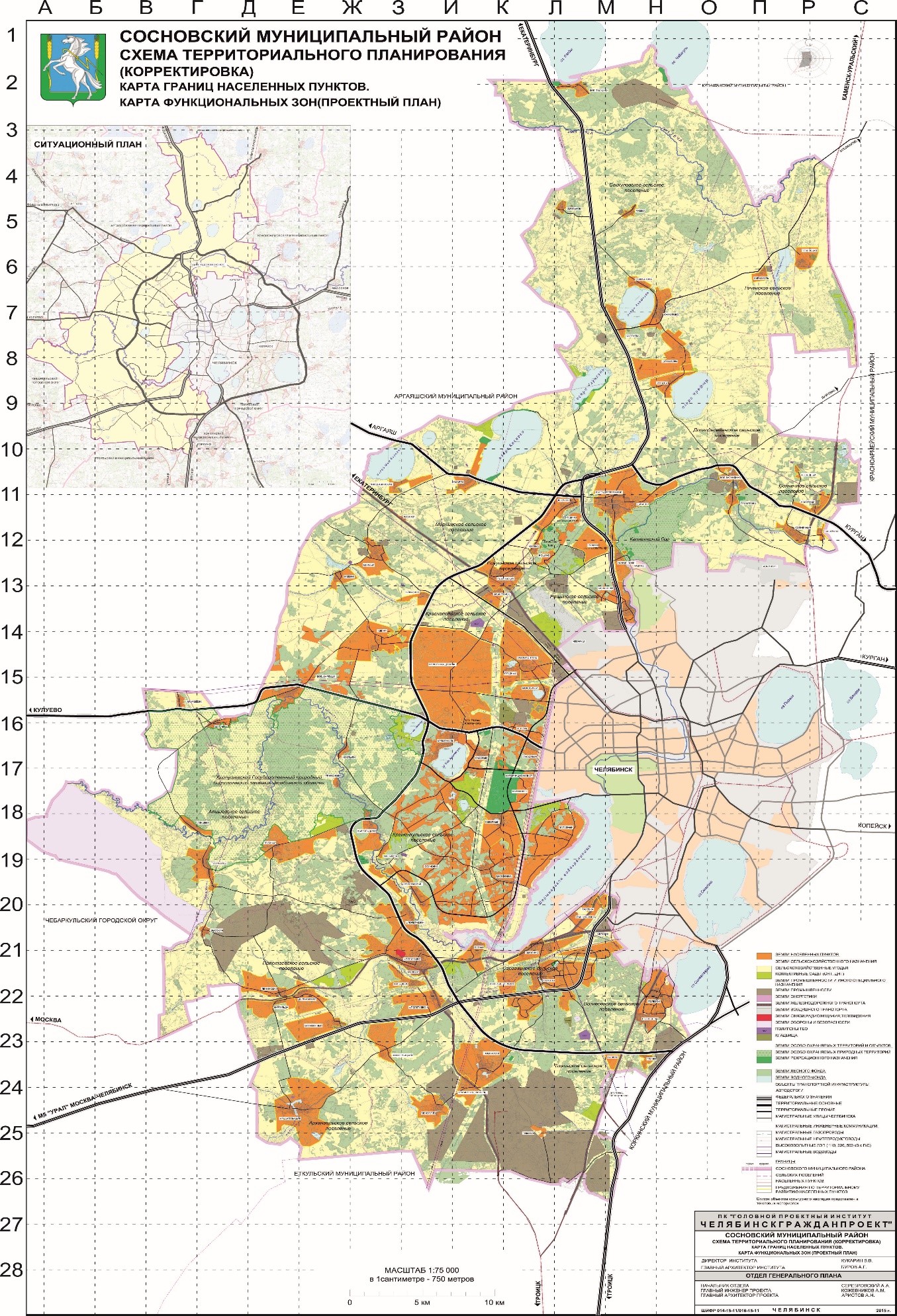 Сектора см. в приложении № 1Приложение кпостановлению администрацииСосновского муниципального районаОт 17.04.2020 г. № 519Приложение кпостановлению администрацииСосновского муниципального районаот 17.04. 2020 г. № 51925-М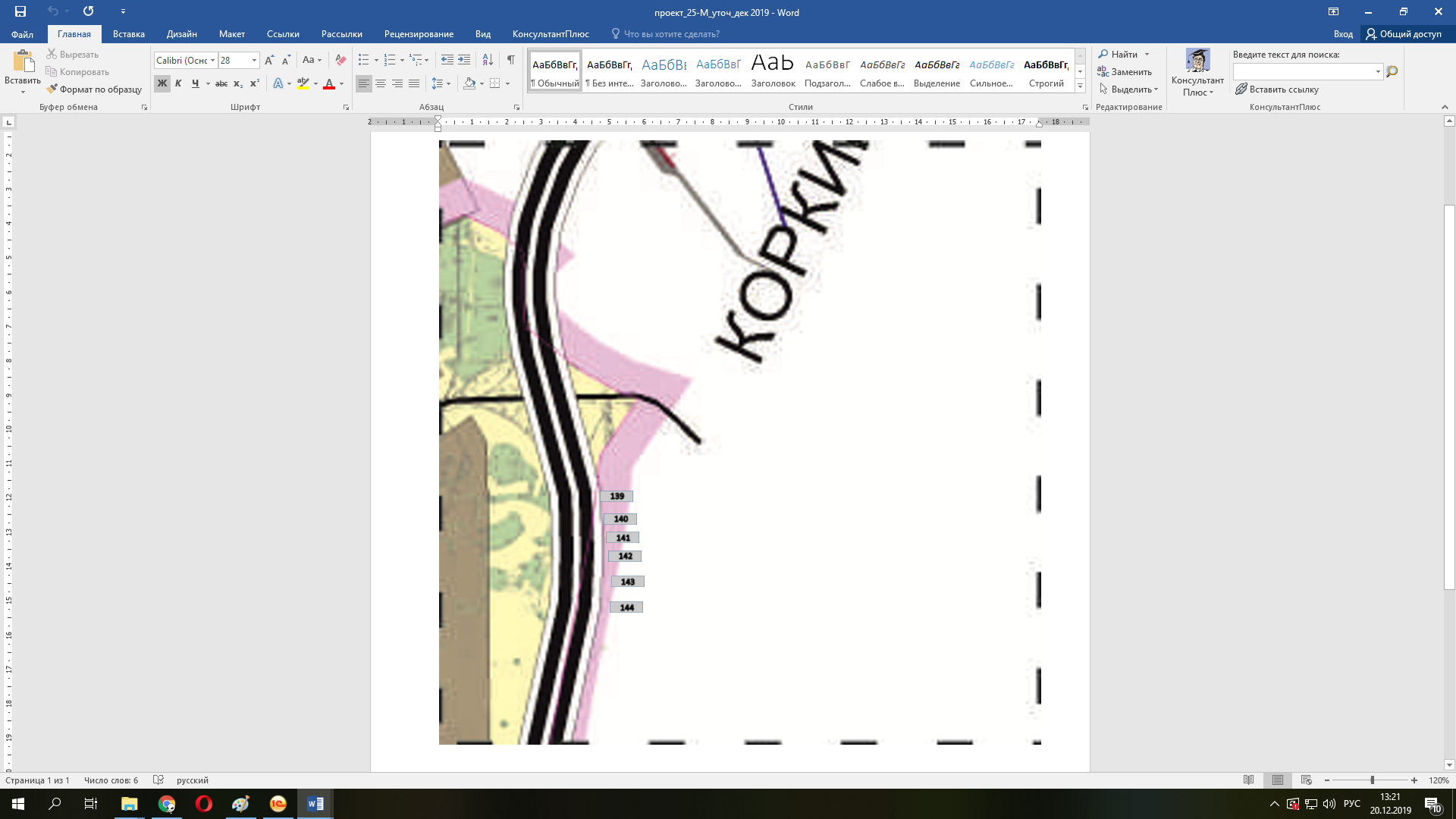 Приложение кпостановлению администрацииСосновского муниципального районаот 17.04. 2020 г. № 51923-Л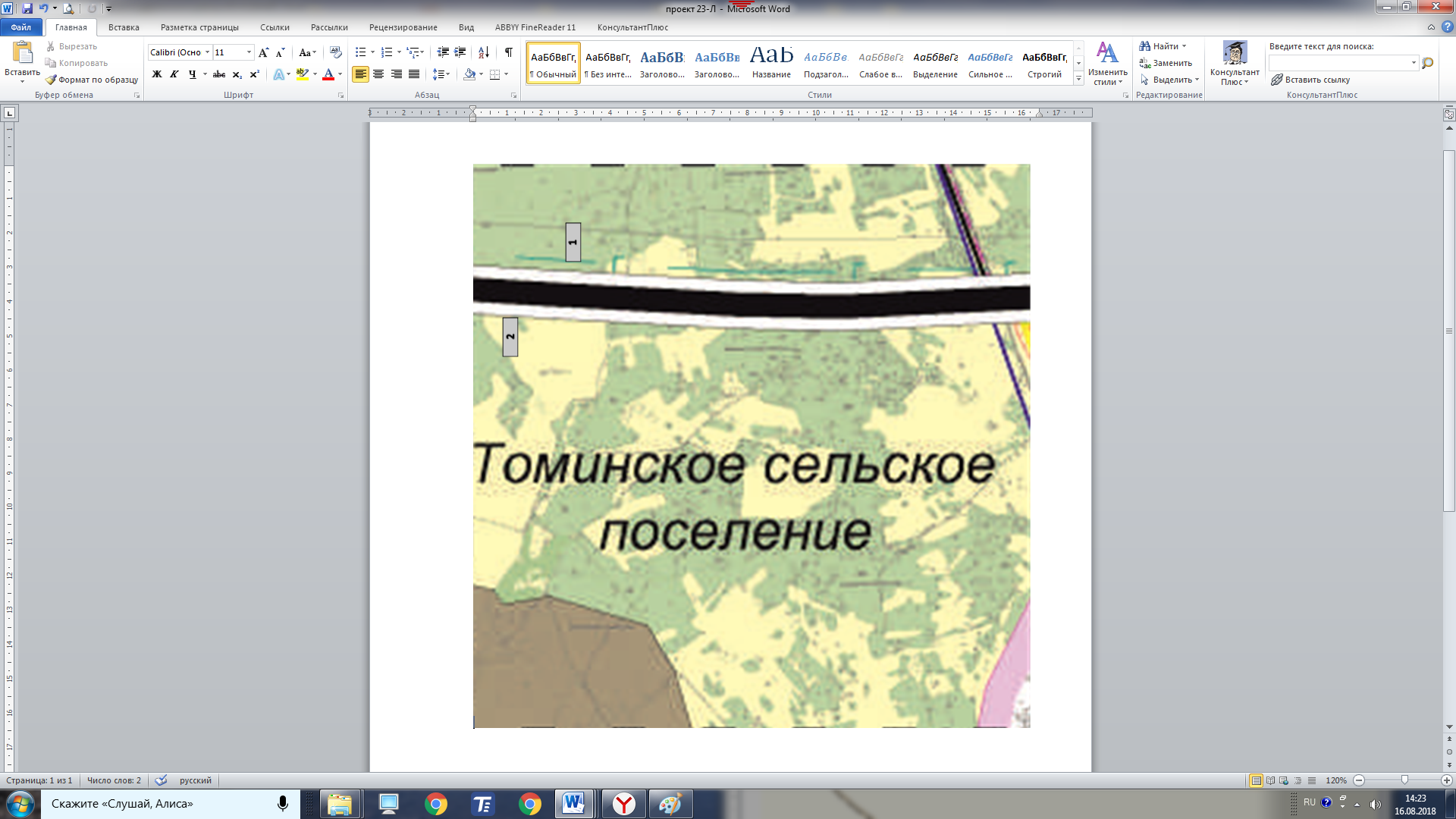 Приложение кпостановлению администрацииСосновского муниципального районаот 17.04. 2020 г. № 51923-К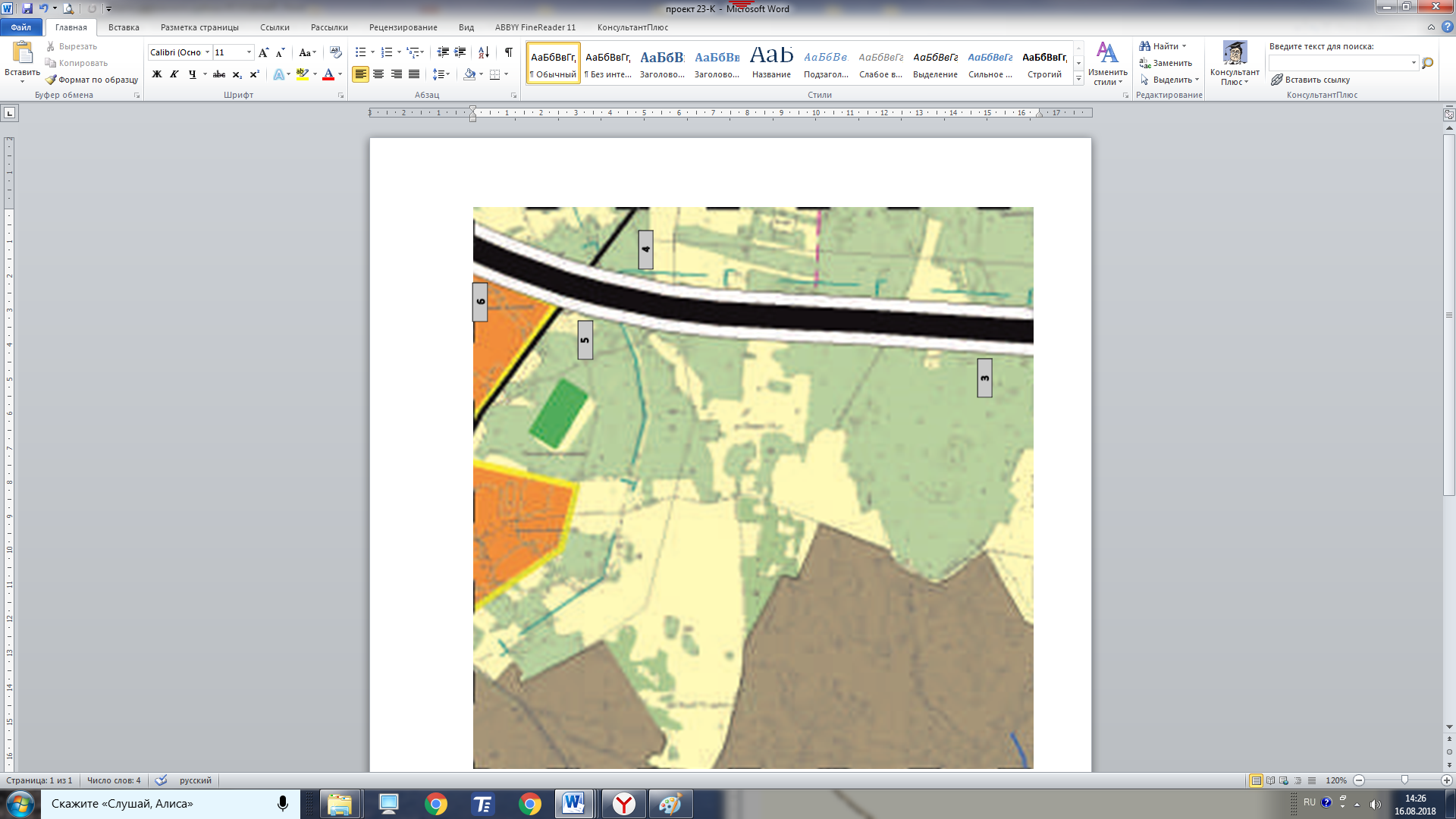 Приложение кпостановлению администрацииСосновского муниципального районаот 17.04. 2020 г. № 51922-И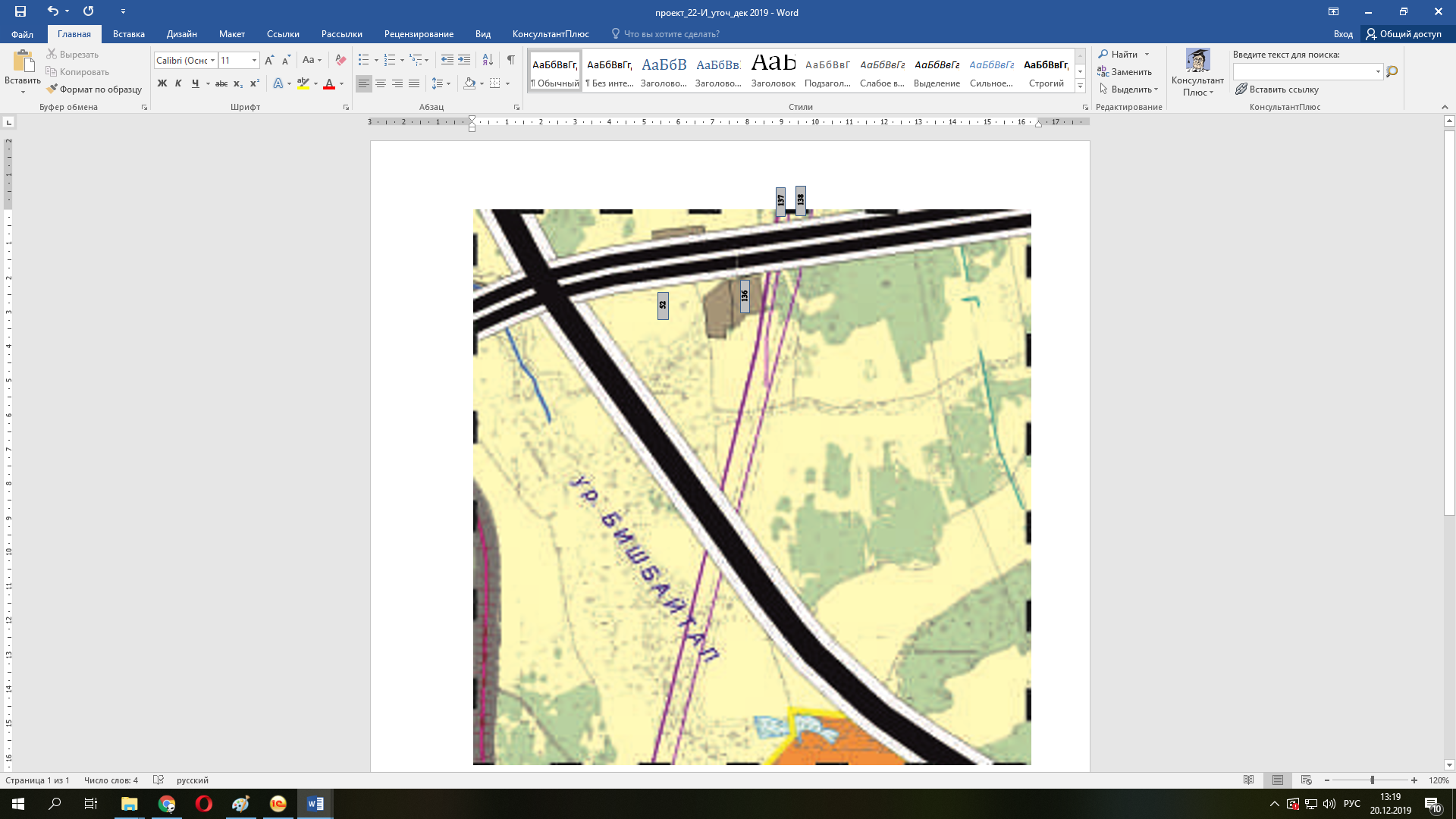 Приложение кпостановлению администрацииСосновского муниципального районаот 17.04. 2020 г. № 51922-З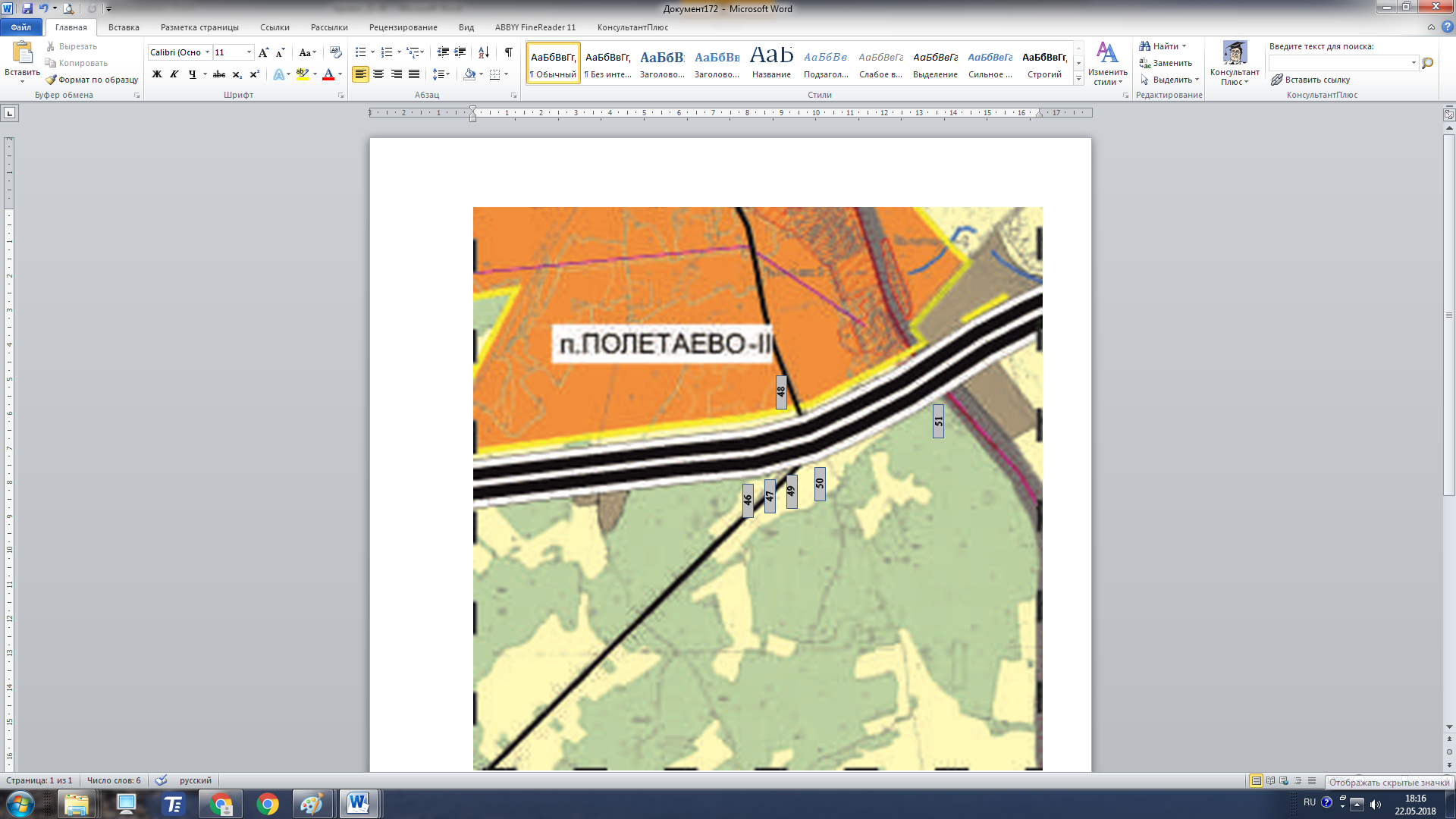 Приложение кпостановлению администрацииСосновского муниципального районот 17.04. 2020 г. № 51922-Ж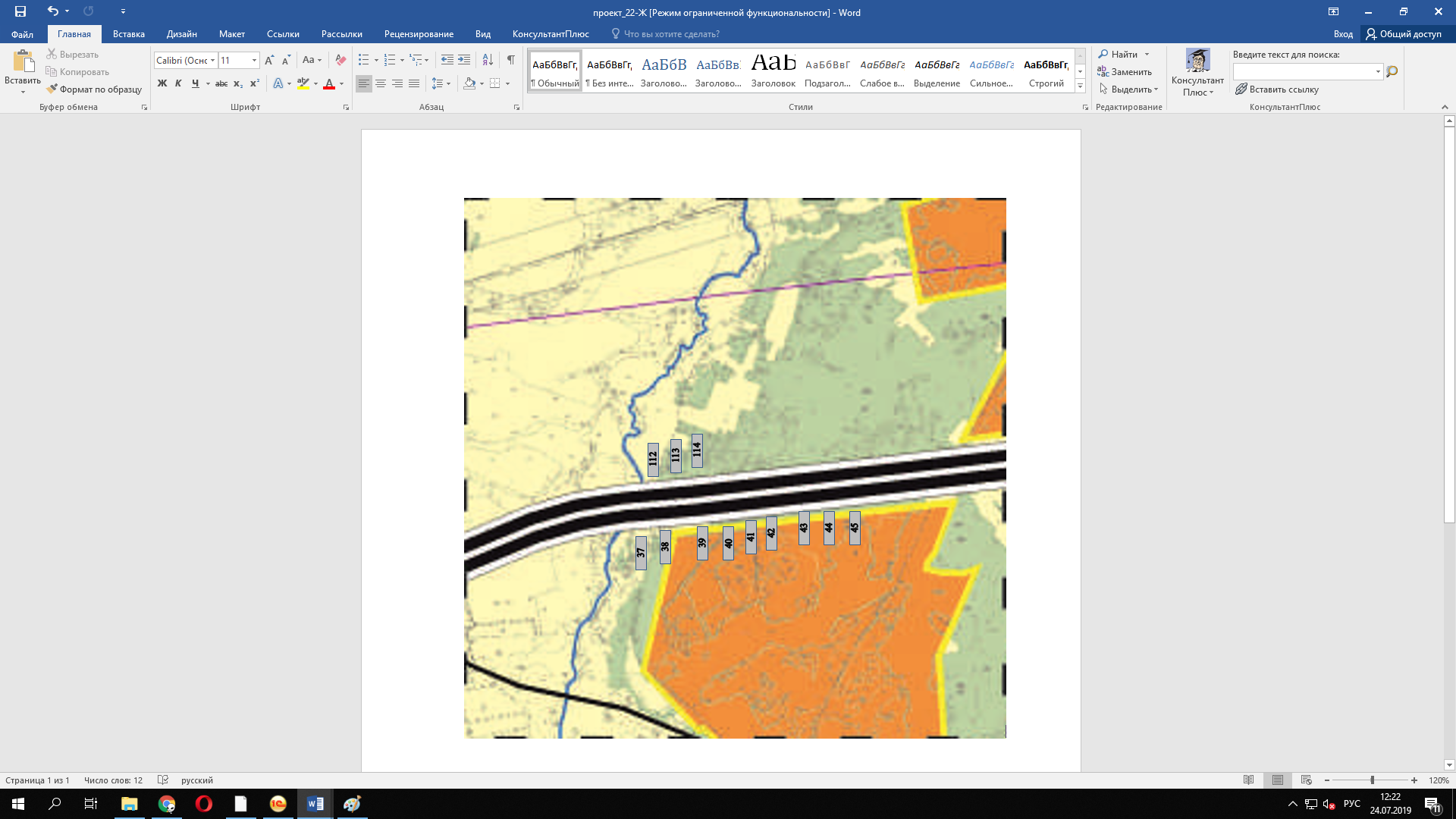 Приложение кпостановлению администрацииСосновского муниципального районаот 17.04. 2020 г. № 51921-Л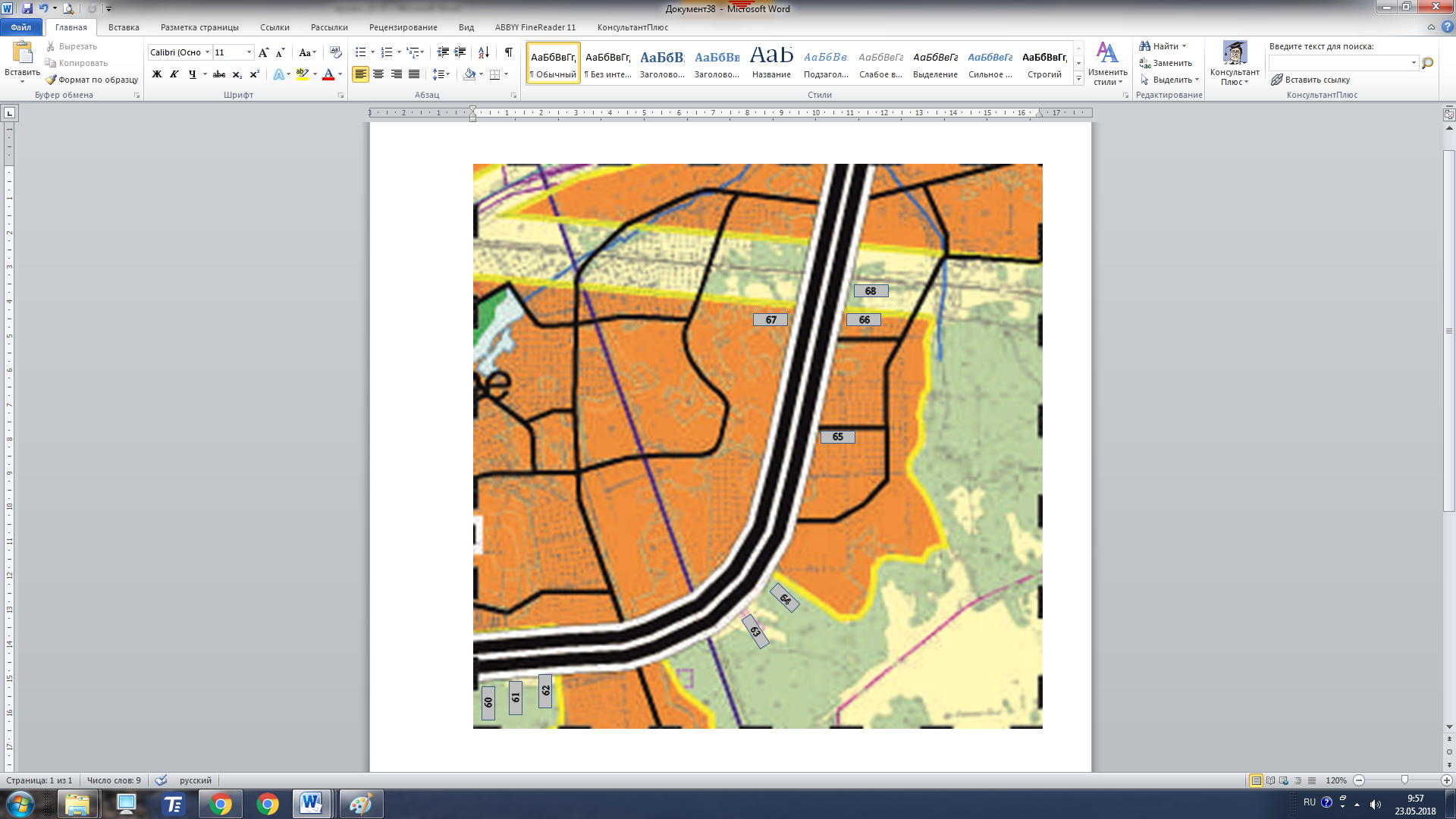 Приложение кпостановлению администрацииСосновского муниципального районаот 17.04. 2020 г. № 51921-К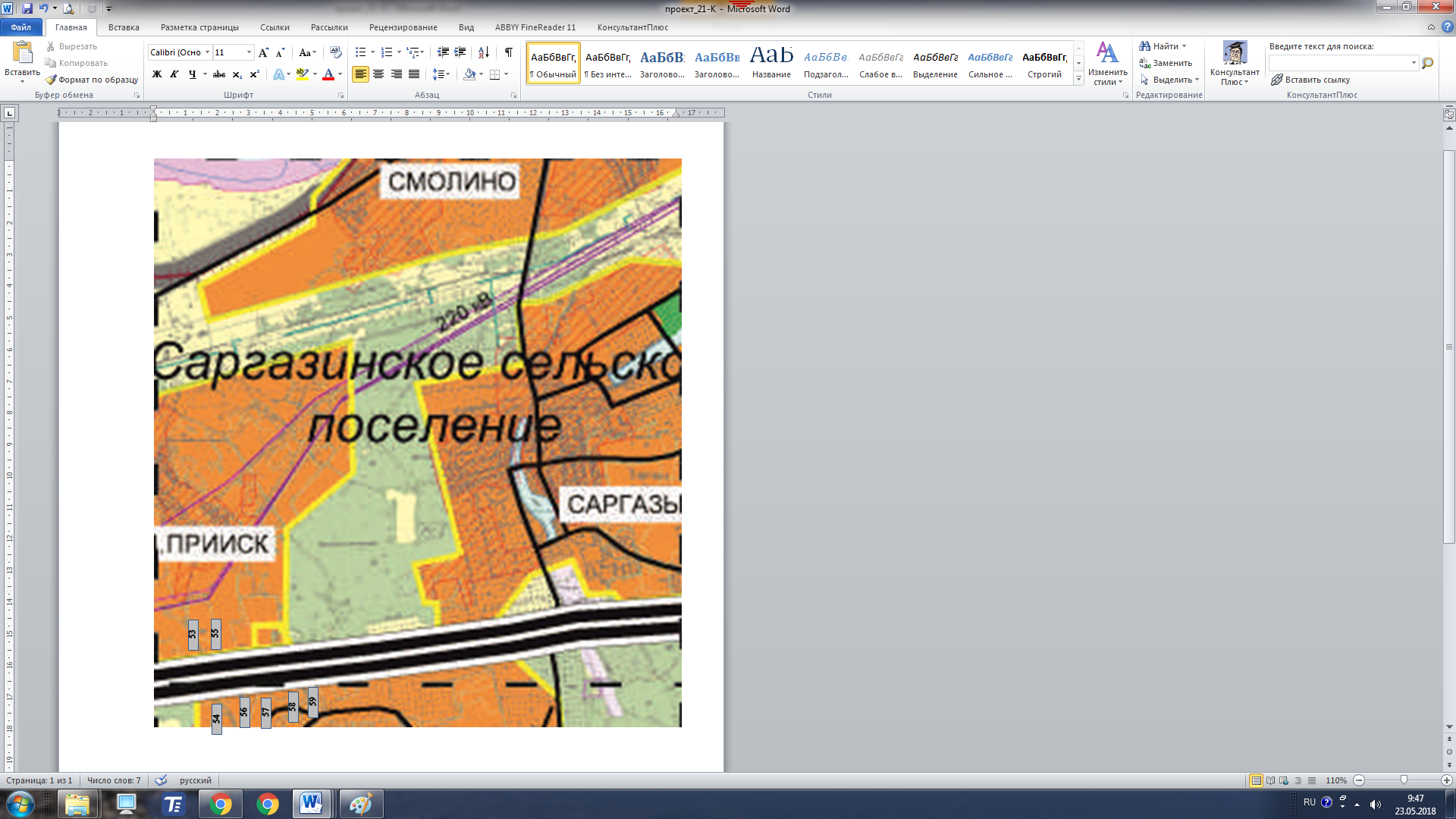 Приложение кпостановлению администрацииСосновского муниципального районаот 17.04. 2020 г. № 51921-З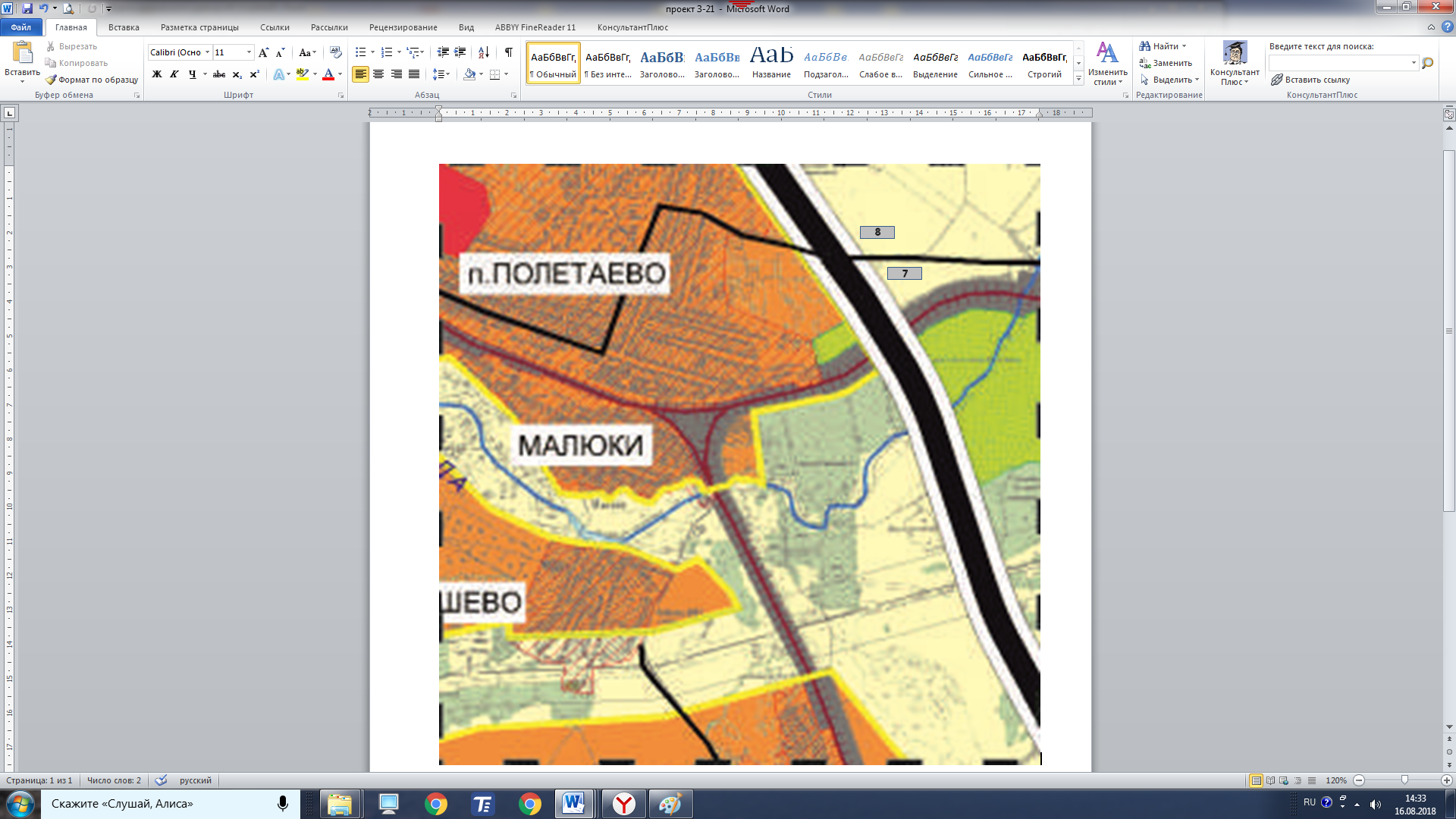 Приложение кпостановлению администрацииСосновского муниципального районаот 17.04. 2020 г. № 51920-Л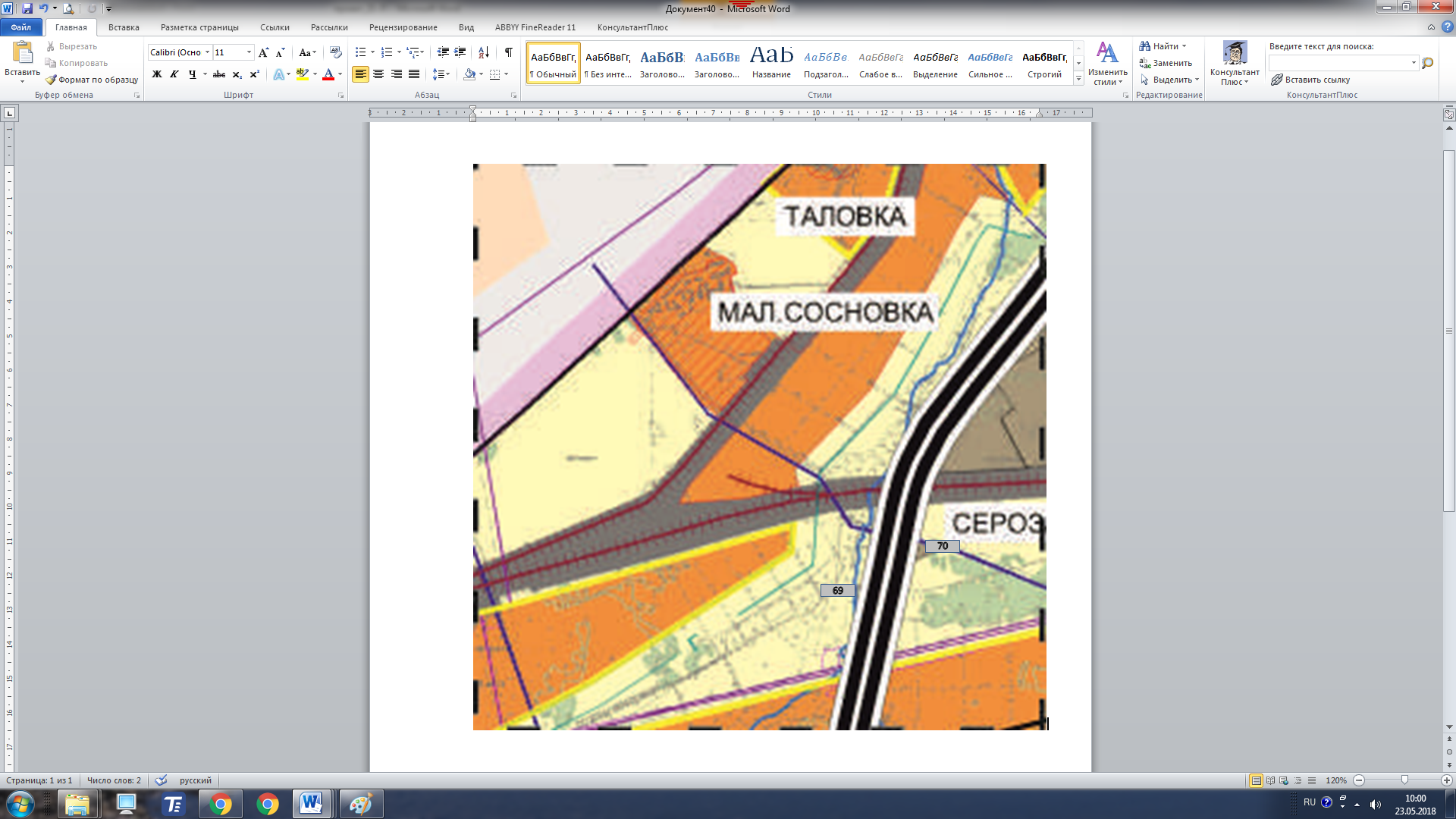 Приложение кпостановлению администрацииСосновского муниципального районаот 17.04. 2020 г. № 51920-З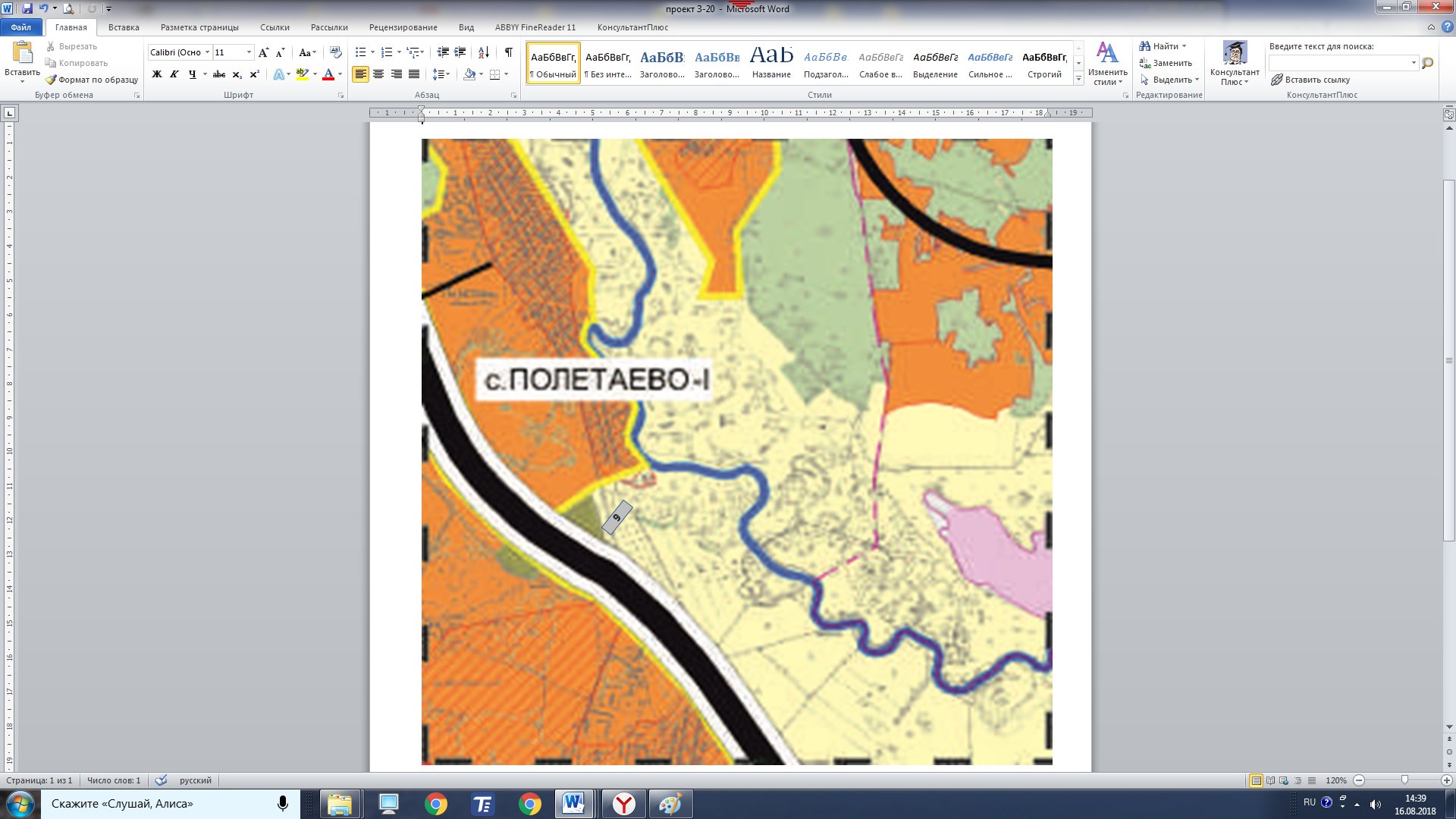 Приложение кпостановлению администрацииСосновского муниципального районаот 17.04. 2020 г. № 51920-Ж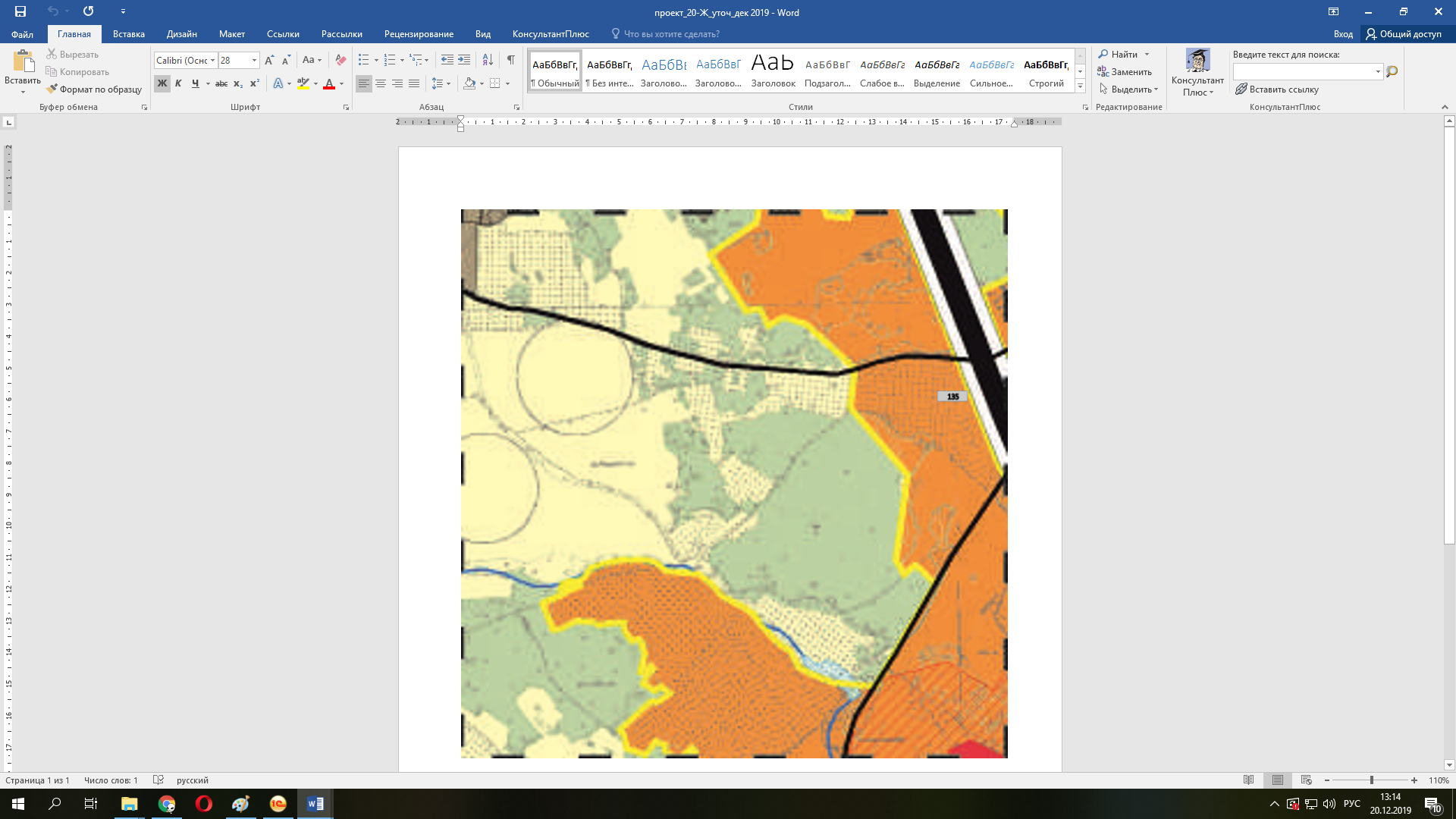 Приложение кпостановлению администрацииСосновского муниципального районаот 17.04. 2020 г. № 51918-Л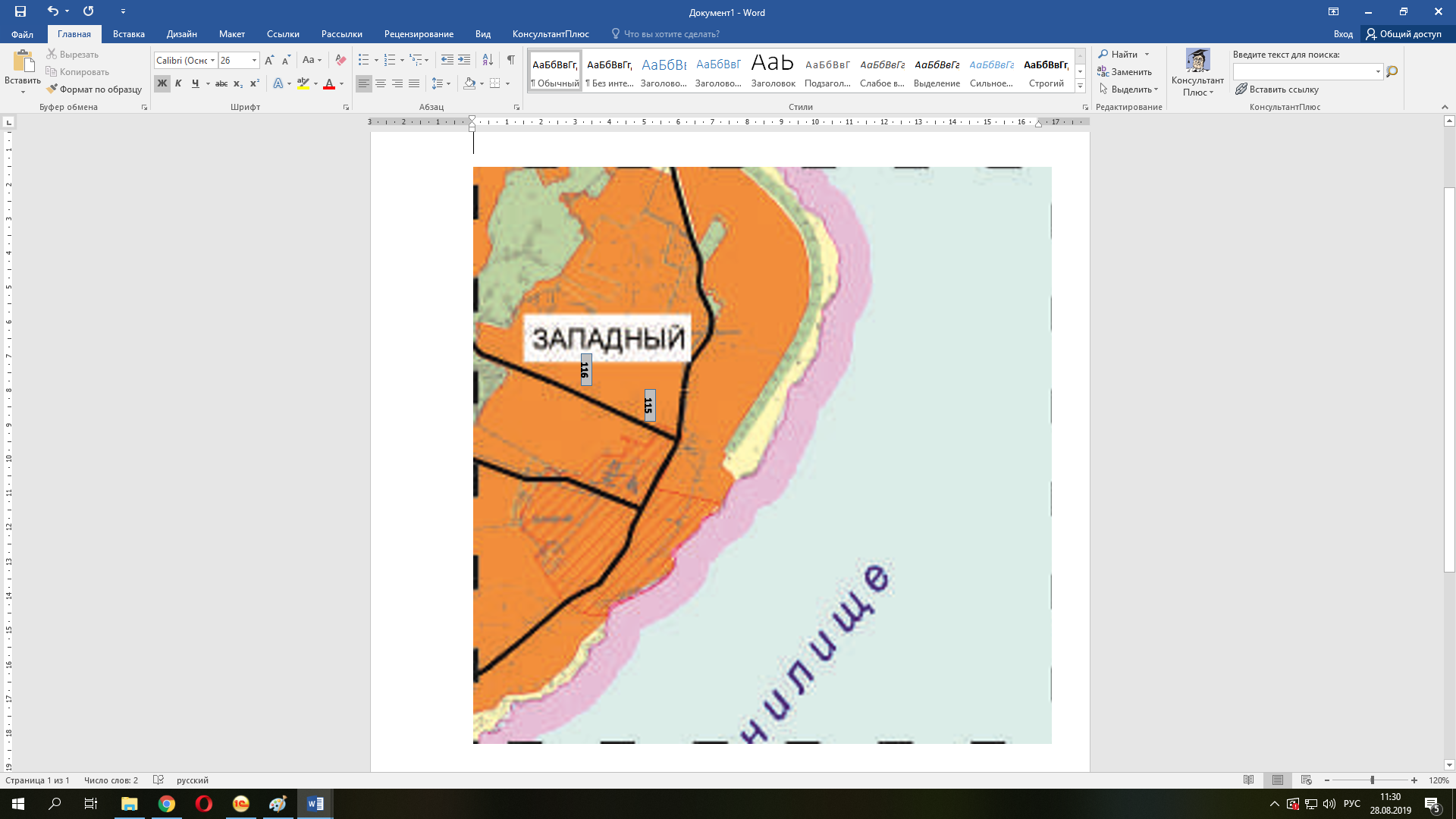 Приложение кпостановлению администрацииСосновского муниципального районаот 17.04. 2020 г. № 51918-К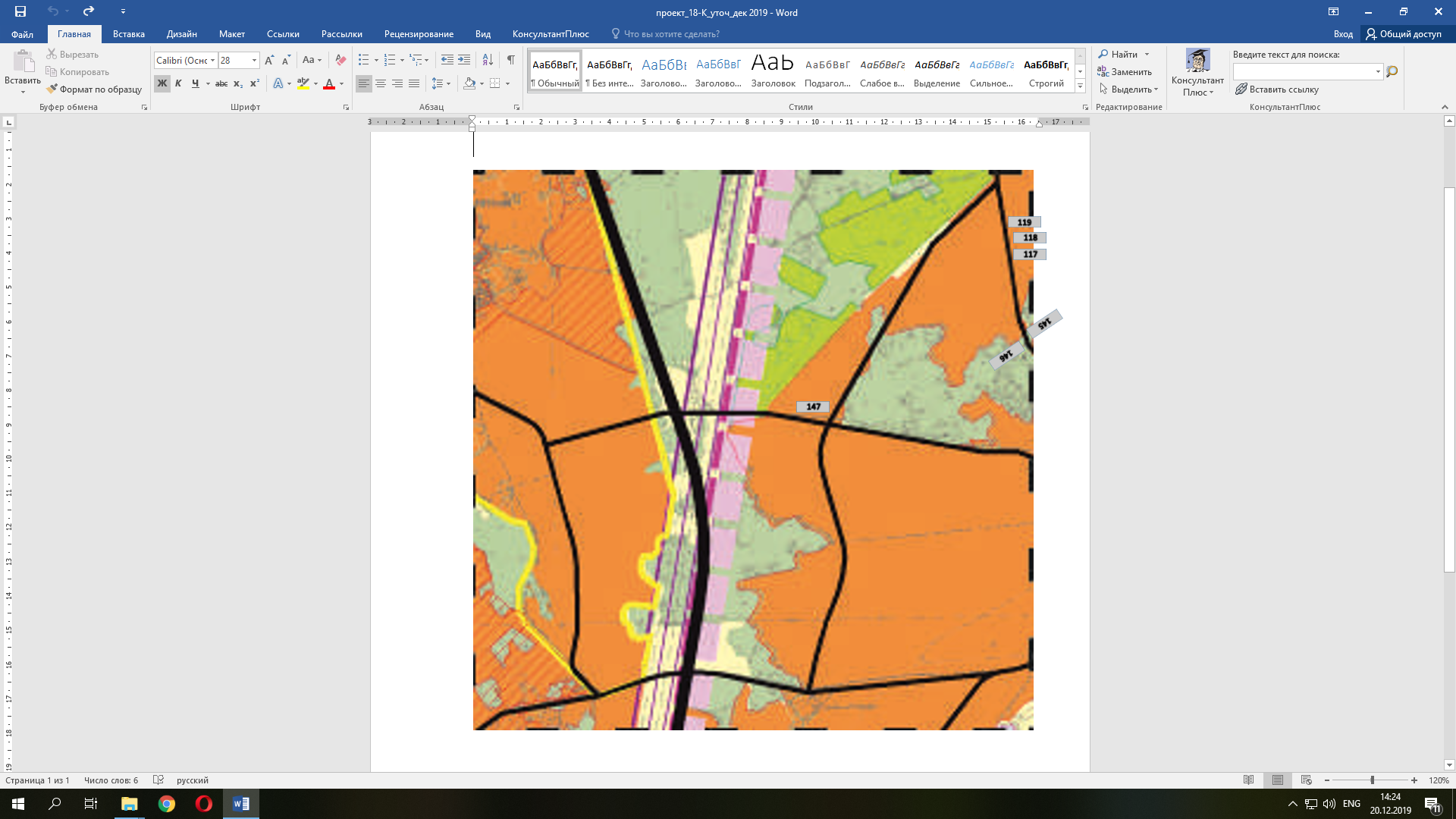 Приложение кпостановлению администрацииСосновского муниципального районаот 17.04. 2020 г. № 51917-Л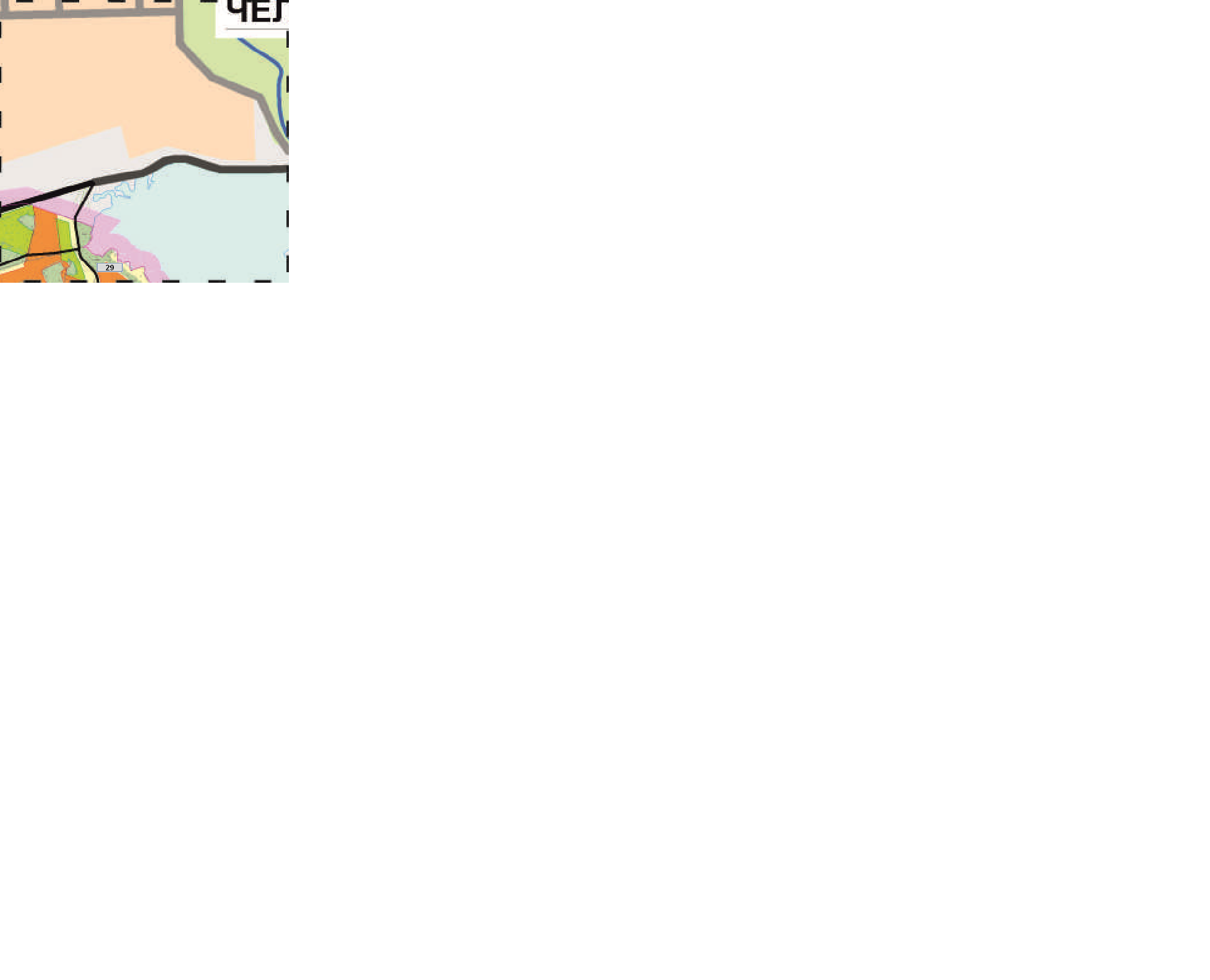 Приложение кпостановлению администрацииСосновского муниципального районаот 17.04. 2020 г. № 51917-К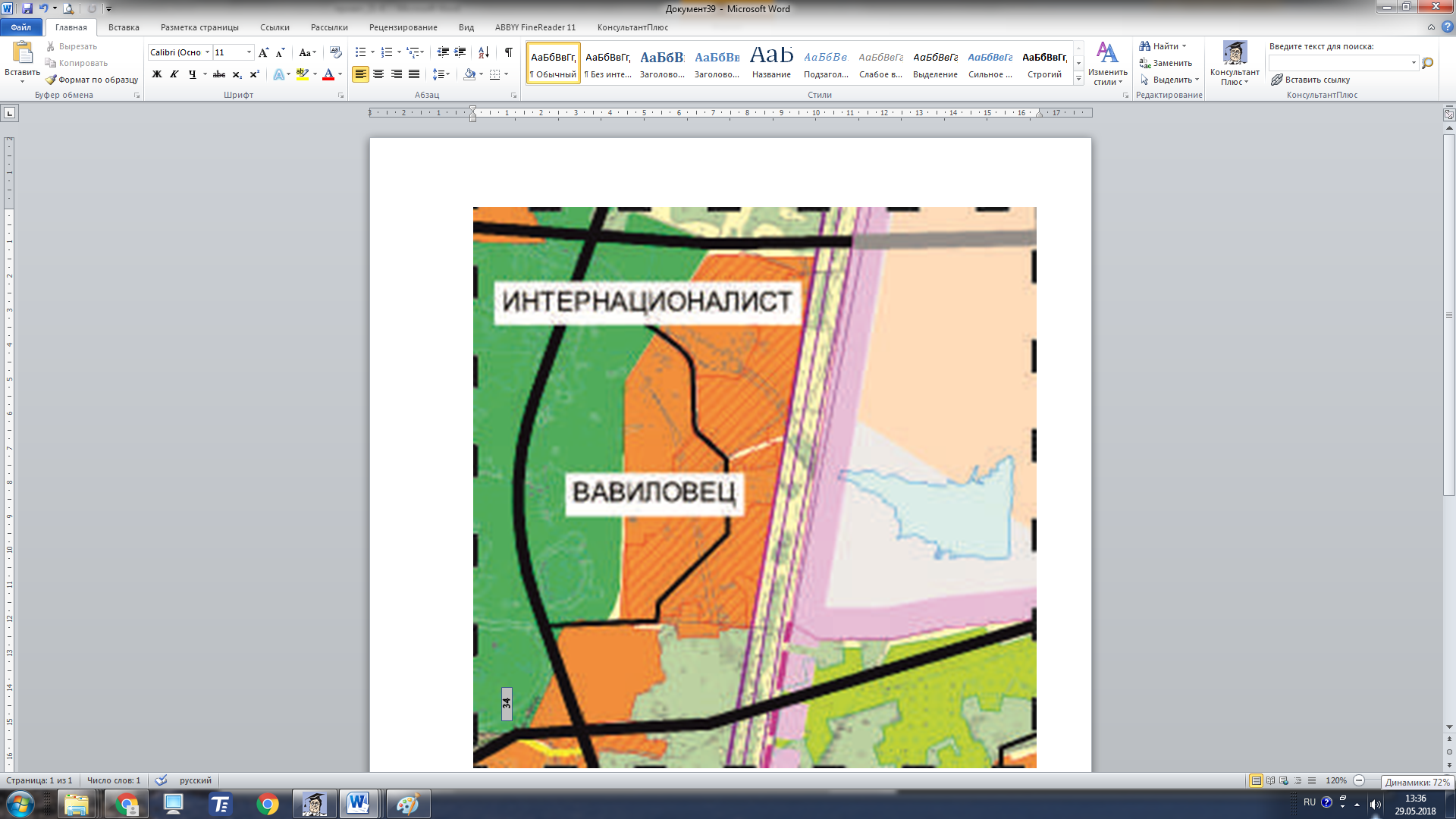 Приложение кпостановлению администрацииСосновского муниципального районаот 17.04. 2020 г. № 51917-И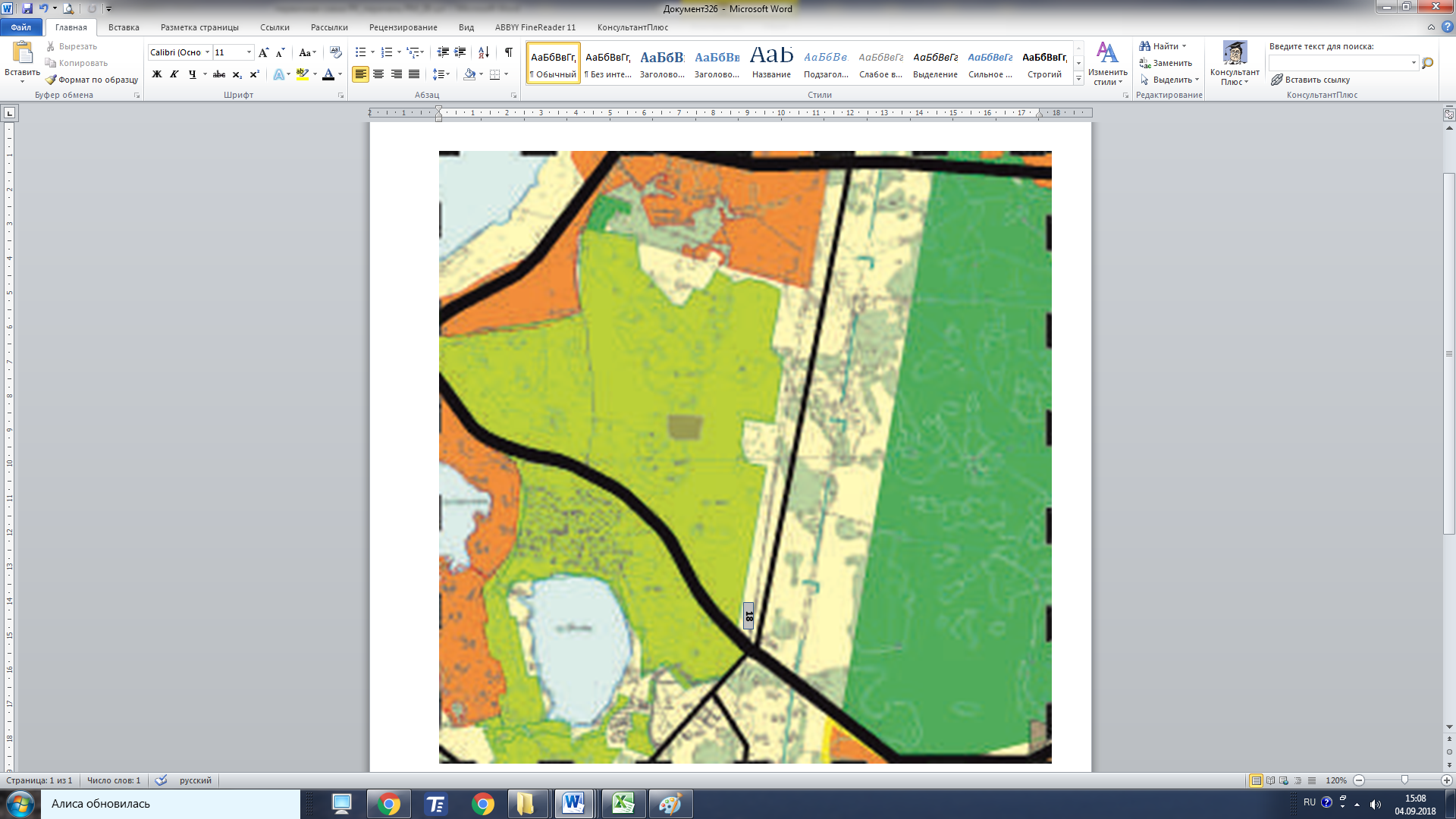 Приложение кпостановлению администрацииСосновского муниципального районаот 17.04. 2020 г. № 51916-К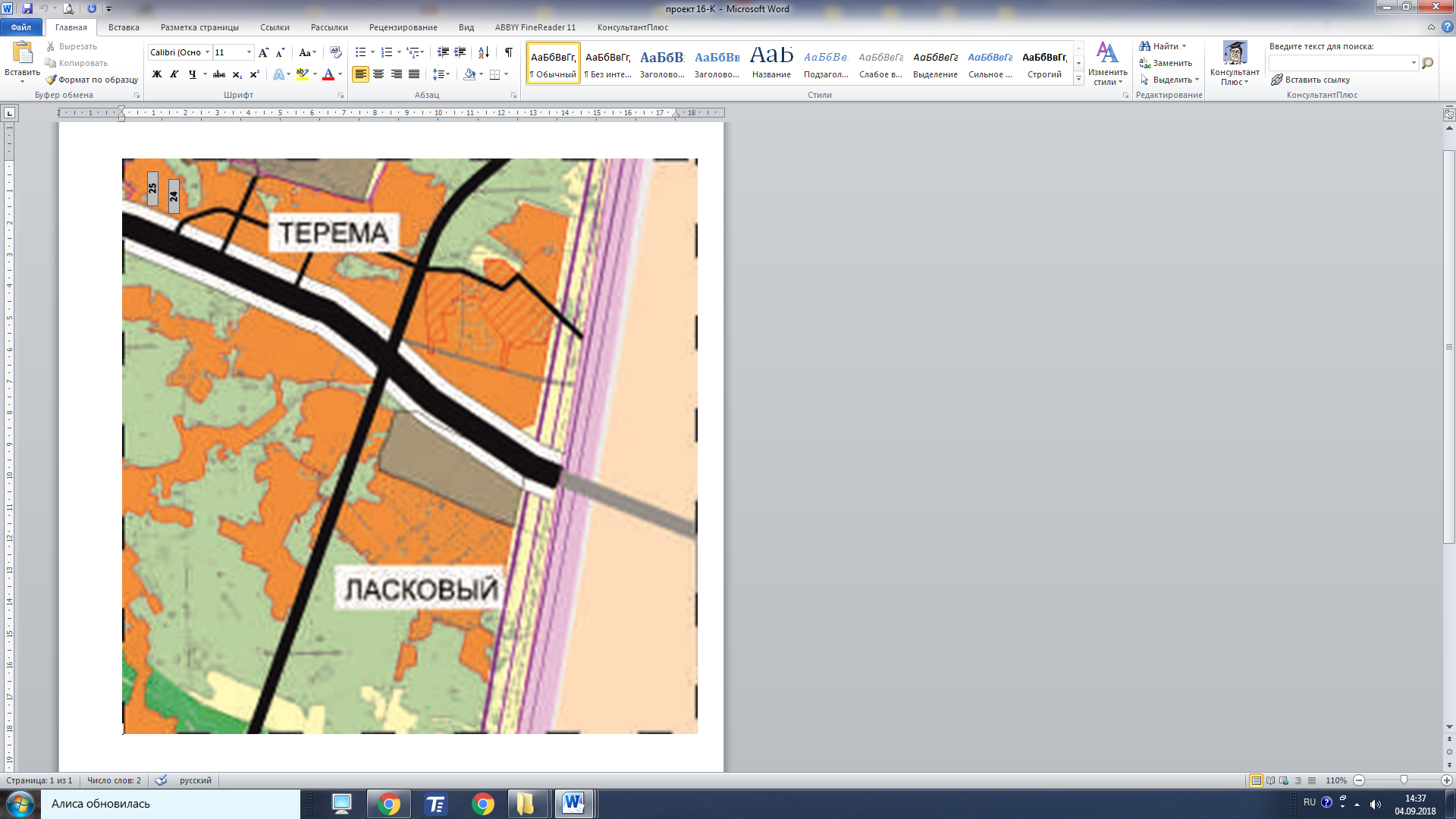 Приложение кпостановлению администрацииСосновского муниципального районаот 17.04. 2020 г. № 51916-И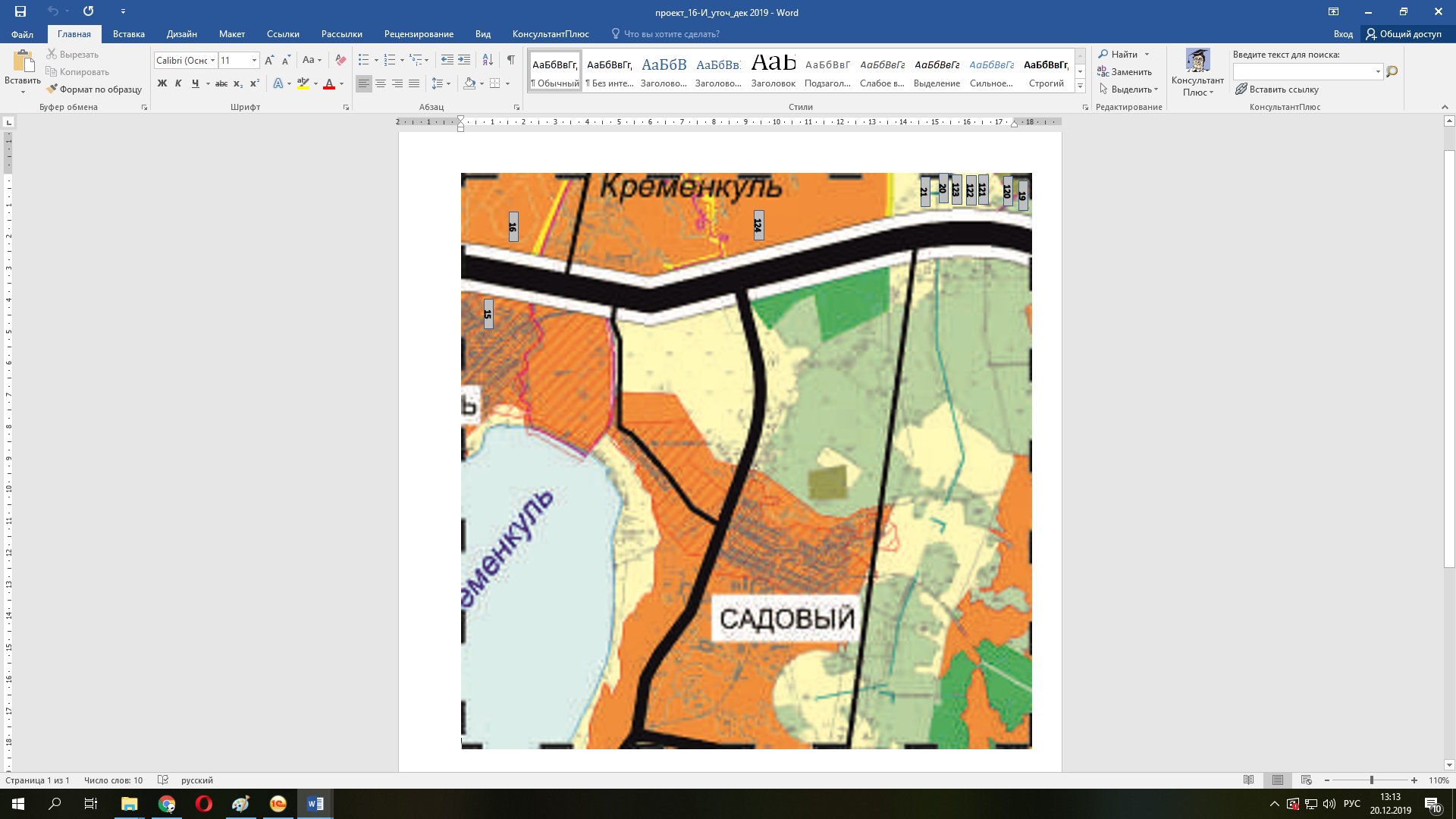 Приложение кпостановлению администрацииСосновского муниципального районаот 17.04. 2020 г. № 51916-З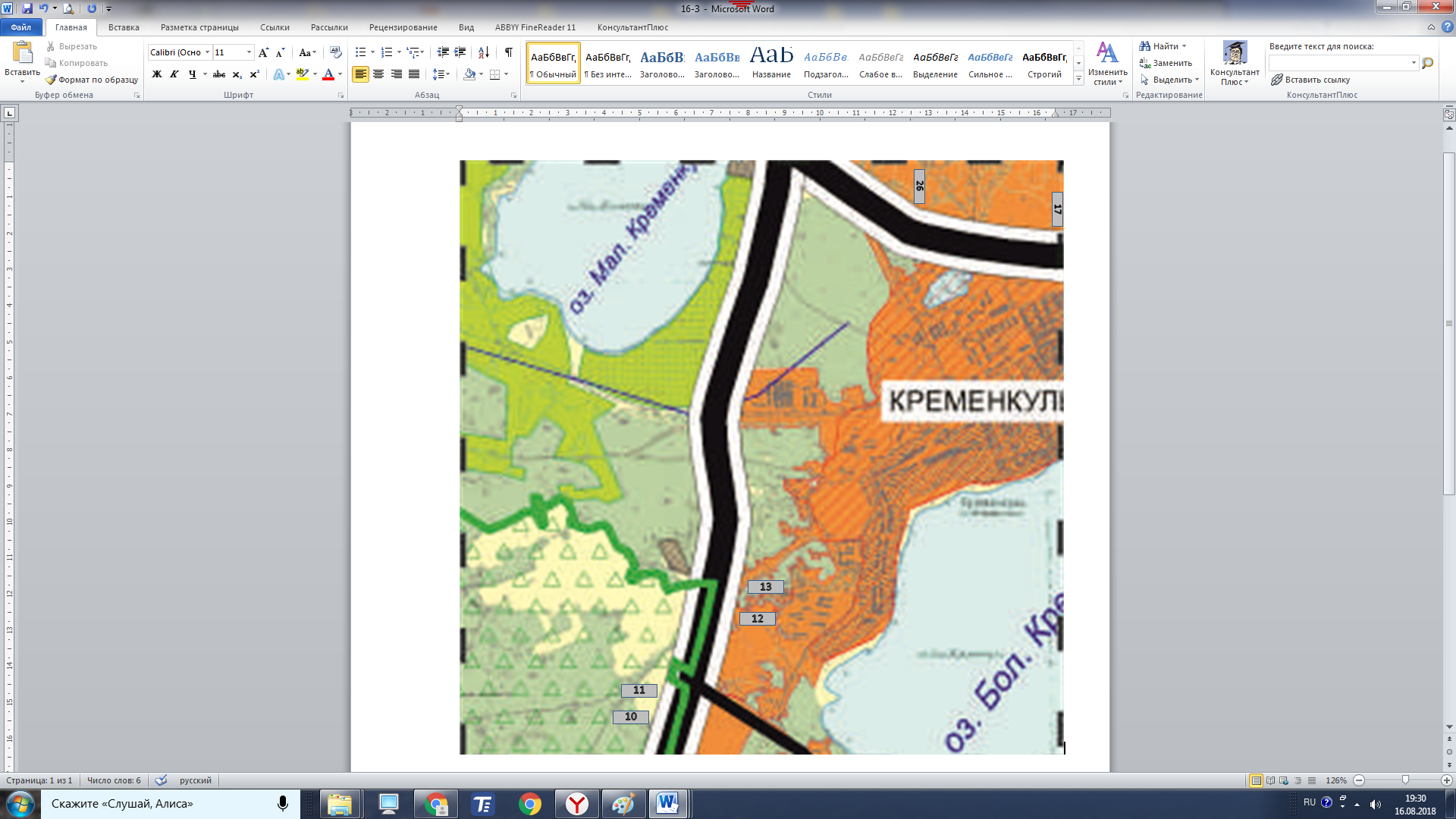 Приложение кпостановлению администрацииСосновского муниципального районаот 17.04. 2020 г. № 51915-Ж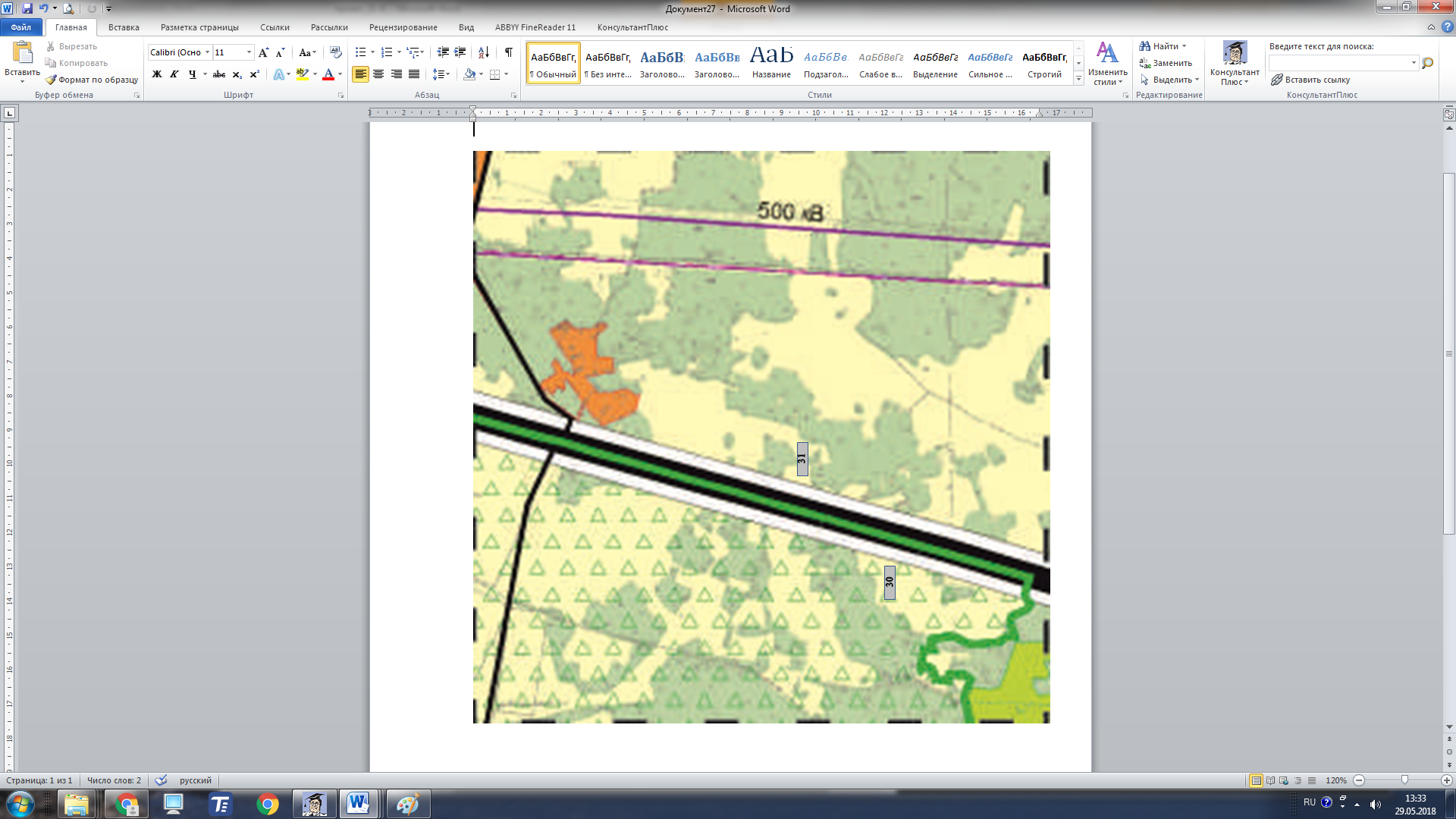 Приложение кпостановлению администрацииСосновского муниципального районаот 17.04. 2020 г. № 51913-М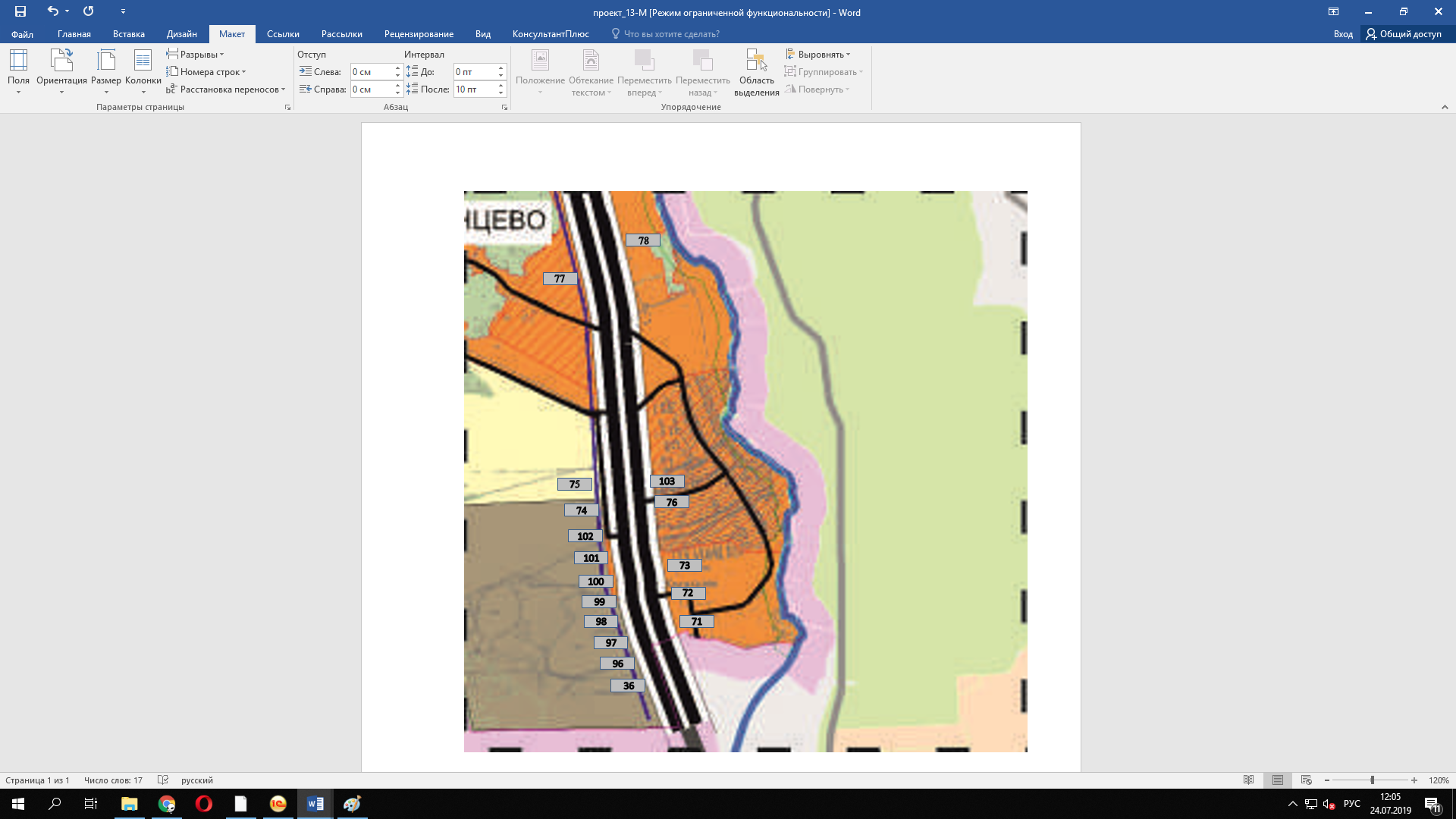 Приложение кпостановлению администрацииСосновского муниципального районаот 17.04. 2020 г. № 51912-М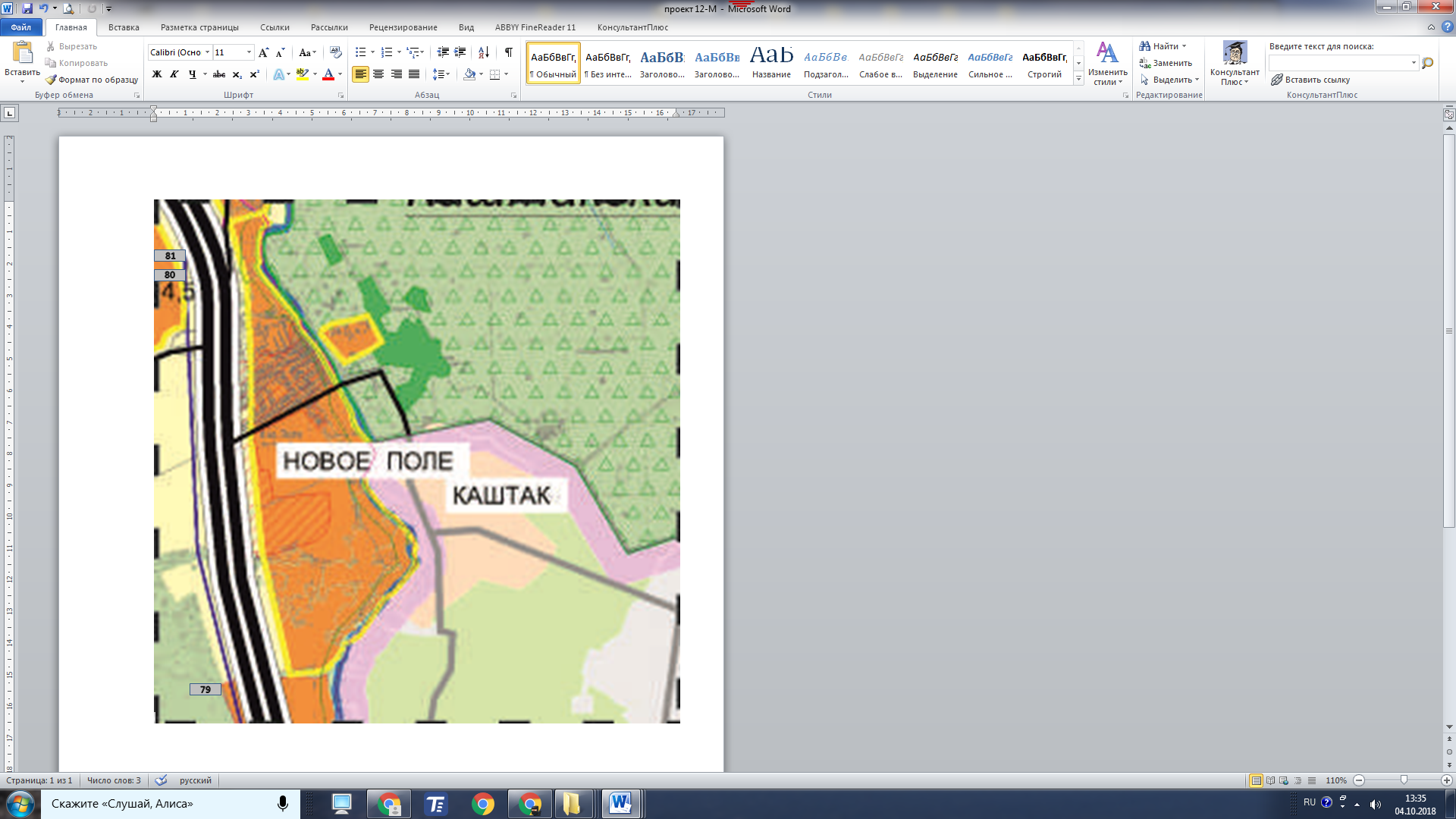 Приложение кпостановлению администрацииСосновского муниципального районаот 17.04. 2020 г. № 51912-Л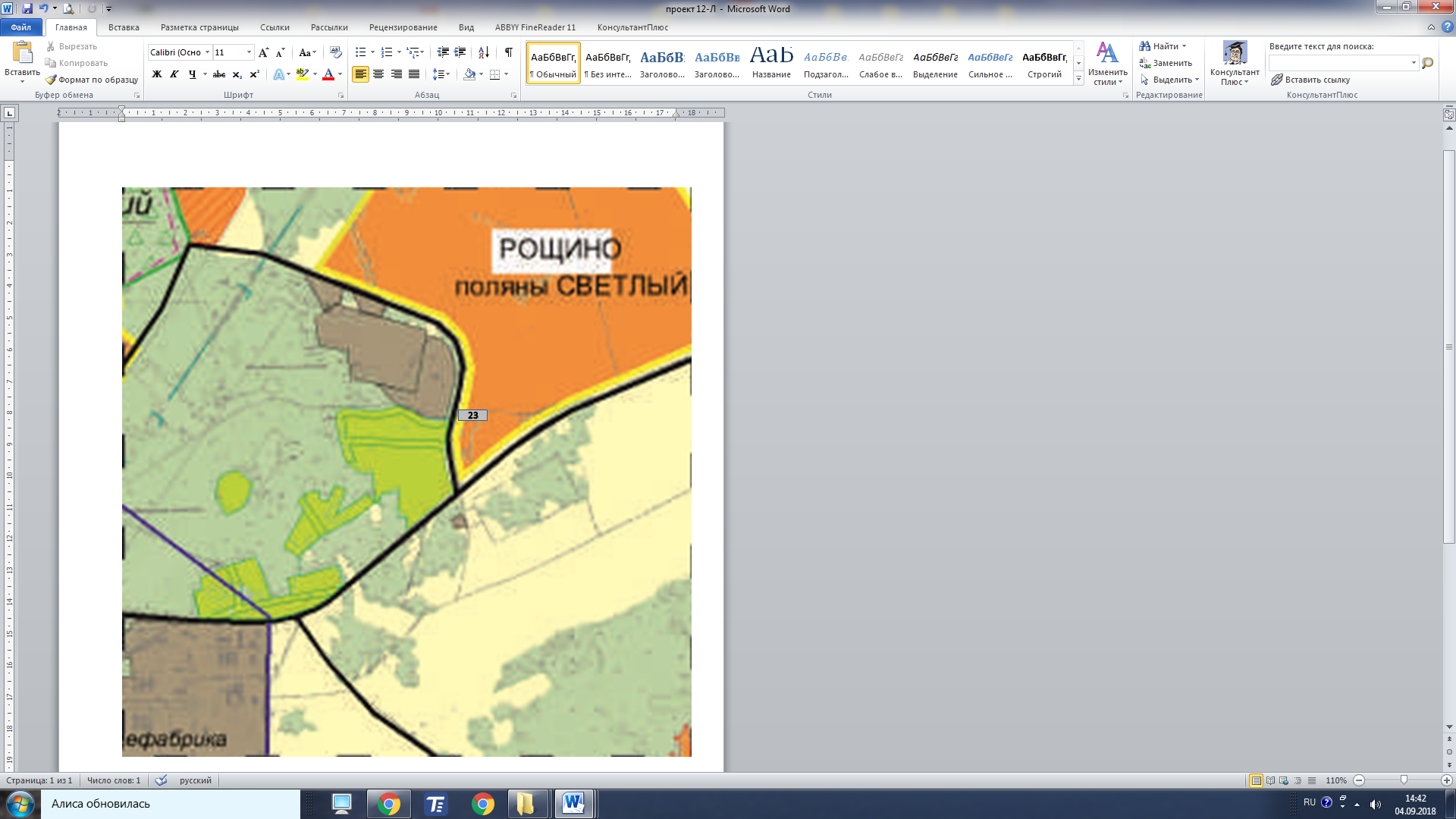 Приложение кпостановлению администрацииСосновского муниципального районаот 17.04. 2020 г. № 51911-М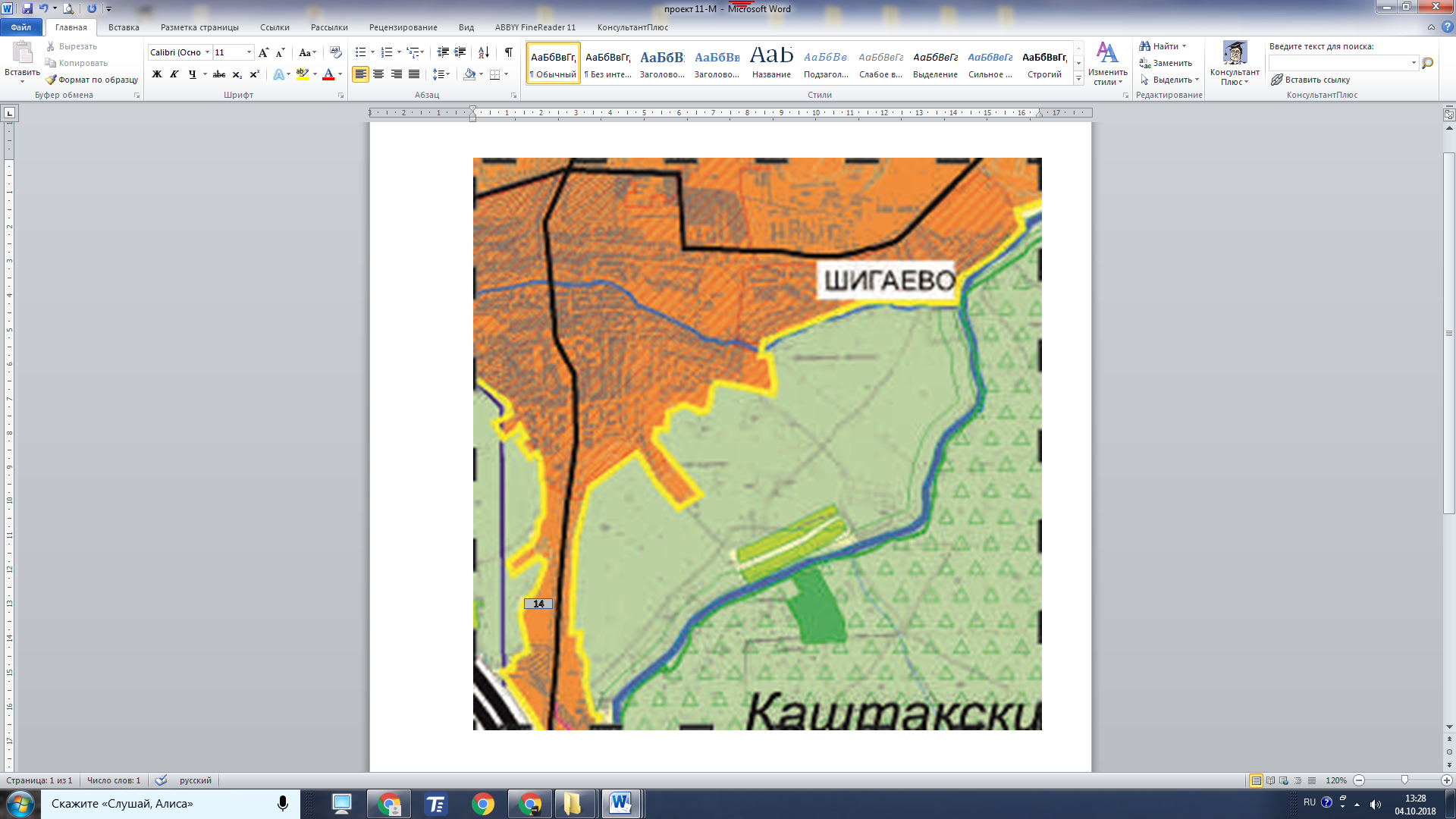 Приложение кпостановлению администрацииСосновского муниципального районаот 17.04. 2020 г. № 51911-Л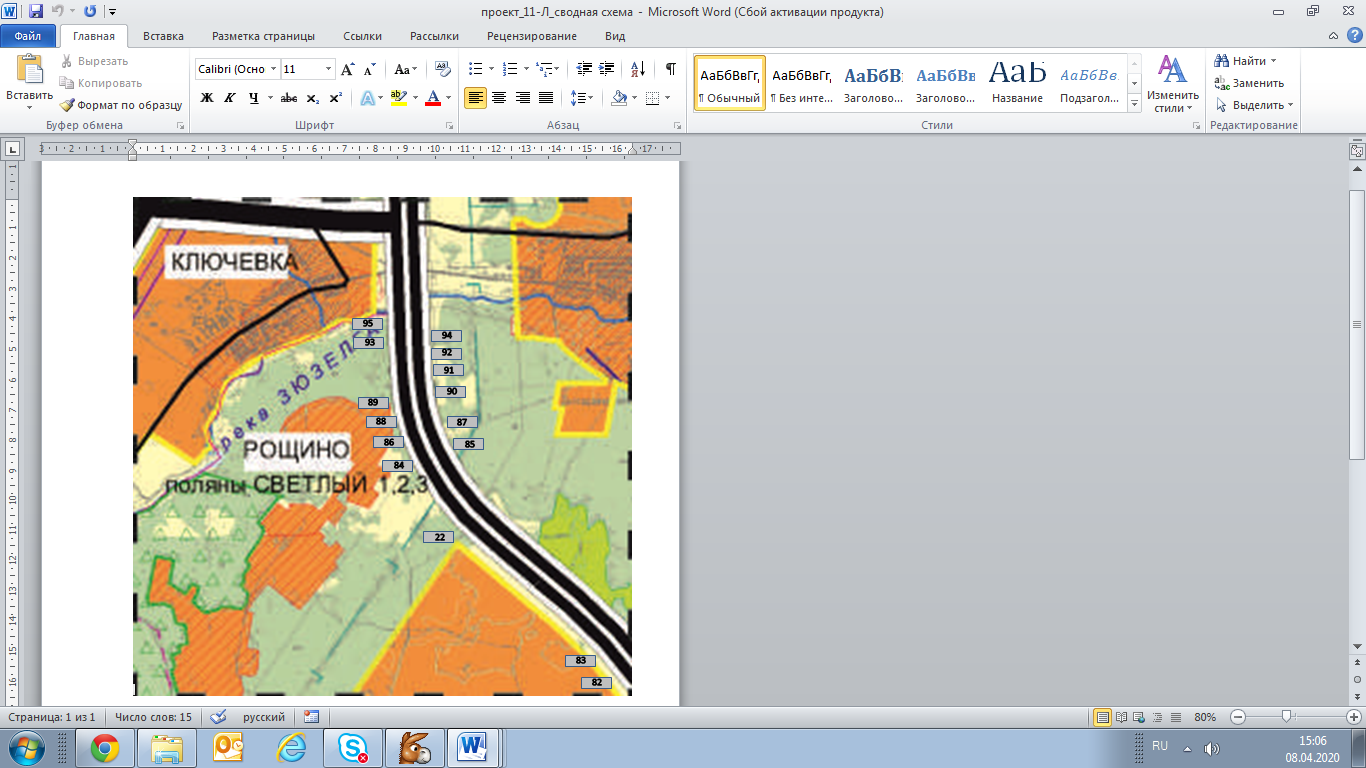 Приложение кпостановлению администрацииСосновского муниципального районаот 17.04. 2020 г. № 51910-К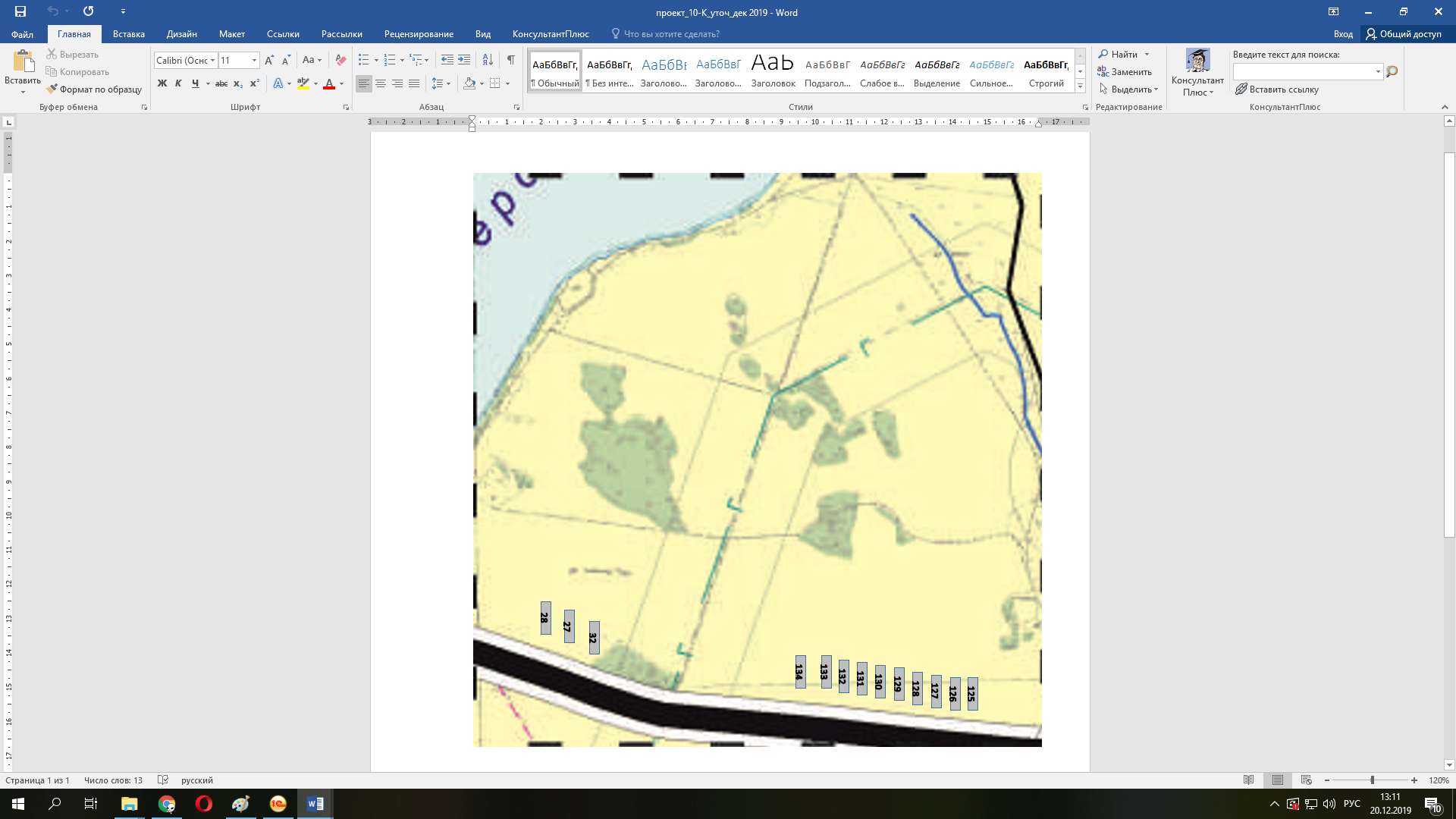 Приложение кпостановлению администрацииСосновского муниципального районаот 17.04. 2020 г. № 51910-И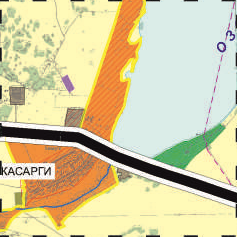 Приложение кпостановлению администрацииСосновского муниципального районаот 17.04. 2020 г. № 51910-З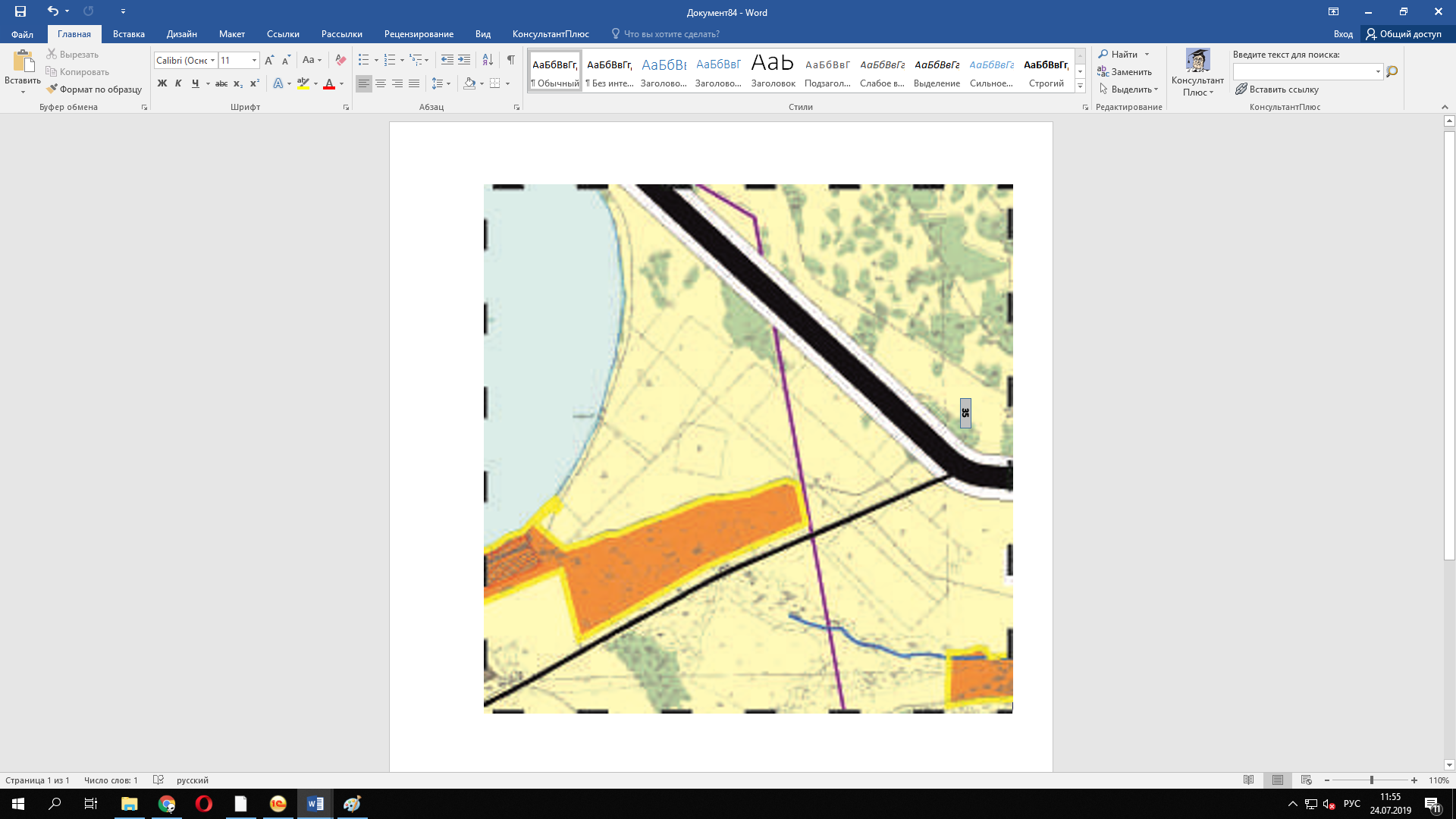 Приложение кпостановлению администрацииСосновского муниципального районаот 17.04. 2020 г. № 5198-М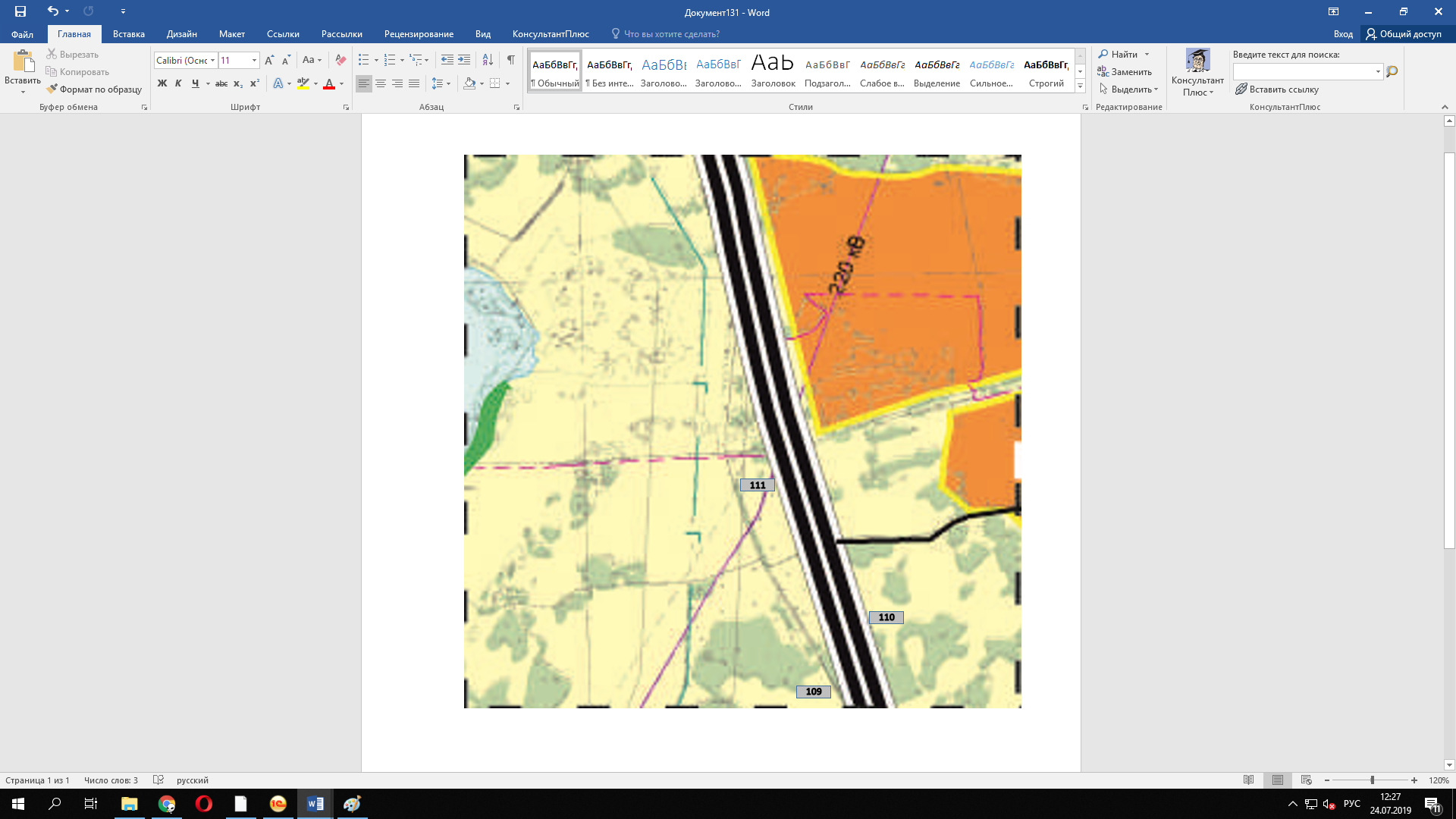 № п\пНомер в схемеЛист картыАДРЕС РКВИД РКПлощадь информационного поля, м2Ширина, мВысота, мКоличество сторонСобственность ЗУ1123-ЛАвтомобильная дорога «Обход города Челябинска» на 8км+150м справаЩитовая установка.(билборд)186312223-ЛАвтомобильная дорога «Обход города Челябинска» на 8км+500м слеваЩитовая установка.(билборд)186313323-КАвтомобильная дорога «Обход города Челябинска» на 9км+100м слеваЩитовая установка.(билборд)186314423-КАвтомобильная дорога «Обход города Челябинска» на 11км+100м справаЩитовая установка.(билборд)186315523-КАвтомобильная дорога «Обход города Челябинска» на 11км+500м слеваЩитовая установка.(билборд)186316623-КАвтомобильная дорога «Обход города Челябинска» на 12км+350м слеваЩитовая установка.(билборд)186317721-ЗАвтомобильная дорога «Обход города Челябинска» на 19км+900м справаЩитовая установка.(билборд)186318821-ЗАвтомобильная дорога «Обход города Челябинска» на 20км+150м справаЩитовая установка.(билборд)186319920-ЗАвтомобильная дорога «Обход города Челябинска» на 22км+100м справаЩитовая установка.(билборд)18631101016-ЗАвтомобильная дорога «Обход города Челябинска» на 37км+800м слеваЩитовая установка.(билборд)18631111116-ЗАвтомобильная дорога «Обход города Челябинска» на 37км+900м слеваЩитовая установка.(билборд)18631121216-ЗАвтомобильная дорога «Обход города Челябинска» на 40км+200м справаЩитовая установка.(билборд)18631131316-ЗАвтомобильная дорога «Обход города Челябинска» на 40км+300м справаЩитовая установка.(билборд)18631141411-МАвтомобильная дорога «Подъезд к селу Долгодеревенское» на 1км+100м слеваЩитовая установка.(билборд)36632151516-ИАвтомобильная дорога «Челябинск-Харлуши-граница Аргаяшского муниципального района» на 5км+100м слеваЩитовая установка.(билборд)18631161616-ИАвтомобильная дорога «Челябинск-Харлуши-граница Аргаяшского муниципального района» на 4км+900м справаЩитовая установка.(билборд)36632171716-ЗАвтомобильная дорога «Челябинск-Харлуши-граница Аргаяшского муниципального района» на 5км+200м справаЩитовая установка.(билборд)36632181817-ИАвтомобильная дорога «Шершни-Северный- автодорога Обход города Челябинска» на 4км+540м справаЩитовая установка.(билборд)36632191916-ИАвтомобильная дорога «Челябинск-Харлуши-граница Аргаяшского муниципального района» на 3км+400м справаЩитовая установка.(билборд)18631ТУ №3935 от 20.05.2019г.202016-ИАвтомобильная дорога «Челябинск-Харлуши-граница Аргаяшского муниципального района» на 4км+300м справаЩитовая установка.(билборд)18631ТУ №3935 от 20.05.2019г.212116-ИАвтомобильная дорога «Челябинск-Харлуши-граница Аргаяшского муниципального района» на 4км+400м справаЩитовая установка.(билборд)18631ТУ №3935 от 20.05.2019г.222211-ЛАвтомобильная дорога М-5 «Урал»- от Москвы через Рязань, Пензу, Самару, Уфу до Челябинска подъезд к г.Екатеринбург на 19км+1300м слеваЩитовая установка.(билборд)18631232312-ЛАвтомобильная дорога Поворот на ОАО «МАКФА» 250м. от автодороги Рощино-Подъезд к Екатеринбург справаЩитовая установка.(билборд)2,612,61242416-КАвтомобильная дорога «Челябинск-Харлуши-граница Аргаяшского муниципального района» на 1км+290м справаЩитовая установка.(билборд)18631252516-КАвтомобильная дорога «Челябинск-Харлуши-граница Аргаяшского муниципального района» на 1км+390м справаЩитовая установка.(билборд)18631262616-ЗАвтомобильная дорога «Челябинск-Харлуши-граница Аргаяшского муниципального района» на 7км+250м справаЩитовая установка.(билборд)36632272710-КАвтомобильная дорога «Долгодеревенское-Аргаяш-Кузнецкое-Кыштым» на 7км+200м справаЩитовая установка.(билборд)18631ТУ №2018 от 22.03.2019г.282810-КАвтомобильная дорога «Долгодеревенское-Аргаяш-Кузнецкое-Кыштым» на 7км+300м справаЩитовая установка.(билборд)18631ТУ №2018 от 22.03.2019г.292917-ЛШершни г.Челябинска-п.Западный (1км+800м слева)Щитовая установка.(билборд)36632303015-ЖЧелябинск-Харлуши-гр.Аргаяшского муниципального района (11км+200м слева)Щитовая установка.(билборд)36632313115-ЖЧелябинск-Харлуши-гр.Аргаяшского муниципального района (11км+750м справа)Щитовая установка.(билборд)36632323210-КДолгодеревенское-Аргаяш-Кузнецкое-Кыштым (7км+100м справа)Щитовая установка.(билборд)36632333310-ИДолгодеревенское-Аргаяш-Кузнецкое-Кыштым (10км+750м слева)Щитовая установка.(билборд)36632343417-КШершни-Северный-автодорога Обход г.Челябинска (3км+940м справа)Стела252,552353510-ЗАвтомобильная дорога «Долгодеревенское-Аргаяш-Кузнецкое-Кыштым» на 12км+300м справаЩитовая установка.(билборд)18631ТУ №2018 от 22.03.2019г.363613-ММ-5 «Урал» Москва-Рязань-Пенза-Самара-Уфа-Челябинск, подъезд к г. Екатеринбург (15км+310м) ЛЩитовая установка.(билборд)18631373722-ЖМ-5 «Урал» Москва-Рязань-Пенза-Самара-Уфа-Челябинск (1846км+150м) ПЩитовая установка.(билборд)18631383822-ЖМ-5 «Урал» Москва-Рязань-Пенза-Самара-Уфа-Челябинск (1846км+250м) ПЩитовая установка.(билборд)18631393922-ЖМ-5 «Урал» Москва-Рязань-Пенза-Самара-Уфа-Челябинск (1846км+650м) ПЩитовая установка.(билборд)18631404022-ЖМ-5 «Урал» Москва-Рязань-Пенза-Самара-Уфа-Челябинск (1846км+800м) ПЩитовая установка.(билборд)18631414122-ЖМ-5 «Урал» Москва-Рязань-Пенза-Самара-Уфа-Челябинск (1846км+900м) ПЩитовая установка.(билборд)18631424222-ЖМ-5 «Урал» Москва-Рязань-Пенза-Самара-Уфа-Челябинск (1847км+000м) ПЩитовая установка.(билборд)18631434322-ЖМ-5 «Урал» Москва-Рязань-Пенза-Самара-Уфа-Челябинск (1847км+310м) ПЩитовая установка.(билборд)18631444422-ЖМ-5 «Урал» Москва-Рязань-Пенза-Самара-Уфа-Челябинск (1847км+450м) ПЩитовая установка.(билборд)18631454522-ЖМ-5 «Урал» Москва-Рязань-Пенза-Самара-Уфа-Челябинск (1847км+600м) ПЩитовая установка.(билборд)18631464622-ЗМ-5 «Урал» Москва-Рязань-Пенза-Самара-Уфа-Челябинск (1848км+100м) ПЩитовая установка.(билборд)18631474722-ЗМ-5 «Урал» Москва-Рязань-Пенза-Самара-Уфа-Челябинск (1848км+200м) ПЩитовая установка.(билборд)18631484822-ЗМ-5 «Урал» Москва-Рязань-Пенза-Самара-Уфа-Челябинск (1848км+245м) ЛЩитовая установка.(билборд)18631494922-ЗМ-5 «Урал» Москва-Рязань-Пенза-Самара-Уфа-Челябинск (1848км+300м) ПЩитовая установка.(билборд)18631505022-ЗМ-5 «Урал» Москва-Рязань-Пенза-Самара-Уфа-Челябинск (1848км+450м) ПЩитовая установка.(билборд)18631515122-ЗМ-5 «Урал» Москва-Рязань-Пенза-Самара-Уфа-Челябинск (1849км+480м) ПЩитовая установка.(билборд)18631525222-ИМ-5 «Урал» Москва-Рязань-Пенза-Самара-Уфа-Челябинск (1853км+600м) ПЩитовая установка.(билборд)18631535321-КМ-5 «Урал» Москва-Рязань-Пенза-Самара-Уфа-Челябинск (1856км+405м) ЛЩитовая установка.(билборд)18631545421-КМ-5 «Урал» Москва-Рязань-Пенза-Самара-Уфа-Челябинск (1856км+500м) ПЩитовая установка.(билборд)18631555521-КМ-5 «Урал» Москва-Рязань-Пенза-Самара-Уфа-Челябинск (1856км+505м) ЛЩитовая установка.(билборд)18631565621-КМ-5 «Урал» Москва-Рязань-Пенза-Самара-Уфа-Челябинск (1856км+600м) ПЩитовая установка.(билборд)18631575721-КМ-5 «Урал» Москва-Рязань-Пенза-Самара-Уфа-Челябинск (1856км+700м) ПЩитовая установка.(билборд)18631585821-КМ-5 «Урал» Москва-Рязань-Пенза-Самара-Уфа-Челябинск (1856км+900м) ПЩитовая установка.(билборд)18631595921-КМ-5 «Урал» Москва-Рязань-Пенза-Самара-Уфа-Челябинск (1857км+000м) ПЩитовая установка.(билборд)18631606021-ЛМ-5 «Урал» Москва-Рязань-Пенза-Самара-Уфа-Челябинск (1859км+300м) ПЩитовая установка.(билборд)18631616121-ЛМ-5 «Урал» Москва-Рязань-Пенза-Самара-Уфа-Челябинск (1859км+450м) ПЩитовая установка.(билборд)18631626221-ЛМ-5 «Урал» Москва-Рязань-Пенза-Самара-Уфа-Челябинск (1859км+600м) ПЩитовая установка.(билборд)18631636321-ЛМ-5 «Урал» Москва-Рязань-Пенза-Самара-Уфа-Челябинск (1860км+500м) ПЩитовая установка.(билборд)18631646421-ЛМ-5 «Урал» Москва-Рязань-Пенза-Самара-Уфа-Челябинск (1860км+700м) ПЩитовая установка.(билборд)18631656521-ЛМ-5 «Урал» Москва-Рязань-Пенза-Самара-Уфа-Челябинск (1861км+600м) ПЩитовая установка.(билборд)18631666621-ЛМ-5 «Урал» Москва-Рязань-Пенза-Самара-Уфа-Челябинск (1862км+500м) ПЩитовая установка.(билборд)18631676721-ЛМ-5 «Урал» Москва-Рязань-Пенза-Самара-Уфа-Челябинск (1862км+500м) ЛЩитовая установка.(билборд)18631686821-ЛМ-5 «Урал» Москва-Рязань-Пенза-Самара-Уфа-Челябинск (1862км+650м) ПЩитовая установка.(билборд)18631696920-ЛМ-5 «Урал» Москва-Рязань-Пенза-Самара-Уфа-Челябинск (1863км+000м) ЛЩитовая установка.(билборд)18631707020-ЛМ-5 «Урал» Москва-Рязань-Пенза-Самара-Уфа-Челябинск (1863км+400м) ПЩитовая установка.(билборд)18631717113-ММ-5 «Урал» Москва-Рязань-Пенза-Самара-Уфа-Челябинск, подъезд к г. Екатеринбург (15км+610м) ПЩитовая установка.(билборд)18631727213-ММ-5 «Урал» Москва-Рязань-Пенза-Самара-Уфа-Челябинск, подъезд к г. Екатеринбург (15км+710м) ПЩитовая установка.(билборд)18631737313-ММ-5 «Урал» Москва-Рязань-Пенза-Самара-Уфа-Челябинск, подъезд к г. Екатеринбург (15км+810м) ПЩитовая установка.(билборд)18631747413-ММ-5 «Урал» Москва-Рязань-Пенза-Самара-Уфа-Челябинск, подъезд к г. Екатеринбург (16км+150м) ЛЩитовая установка.(билборд)18631757513-ММ-5 «Урал» Москва-Рязань-Пенза-Самара-Уфа-Челябинск, подъезд к г. Екатеринбург (16км+250м) ЛЩитовая установка.(билборд)18631767613-ММ-5 «Урал» Москва-Рязань-Пенза-Самара-Уфа-Челябинск, подъезд к г. Екатеринбург (16км+202м) ПЩитовая установка.(билборд)18631777713-ММ-5 «Урал» Москва-Рязань-Пенза-Самара-Уфа-Челябинск, подъезд к г. Екатеринбург (17км+150м) ЛЩитовая установка.(билборд)18631787813-ММ-5 «Урал» Москва-Рязань-Пенза-Самара-Уфа-Челябинск, подъезд к г. Екатеринбург (17км+200м) ПЩитовая установка.(билборд)18631797912-ММ-5 «Урал» Москва-Рязань-Пенза-Самара-Уфа-Челябинск, подъезд к г. Екатеринбург (17км+270м) ЛЩитовая установка.(билборд)18631808012-МАвтомобильная дорога М-5 «Урал»- от Москвы через Рязань, Пензу, Самару, Уфу до Челябинска подъезд к г.Екатеринбург на 19км+000м слеваЩитовая установка.(билборд)18631818112-МАвтомобильная дорога М-5 «Урал»- от Москвы через Рязань, Пензу, Самару, Уфу до Челябинска подъезд к г.Екатеринбург на 19км+100м слеваЩитовая установка.(билборд)18631828211-ЛАвтомобильная дорога М-5 «Урал»- от Москвы через Рязань, Пензу, Самару, Уфу до Челябинска подъезд к г.Екатеринбург на 19км+200м слеваЩитовая установка.(билборд)18631838311-ЛМ-5 «Урал» Москва-Рязань-Пенза-Самара-Уфа-Челябинск, подъезд к г. Екатеринбург (19км+300м) ЛЩитовая установка.(билборд)18631848411-ЛМ-5 «Урал» Москва-Рязань-Пенза-Самара-Уфа-Челябинск, подъезд к г. Екатеринбург (20км+250м) ЛЩитовая установка.(билборд)18631858511-ЛМ-5 «Урал» Москва-Рязань-Пенза-Самара-Уфа-Челябинск, подъезд к г. Екатеринбург (20км+430м) ПЩитовая установка.(билборд)18631868611-ЛМ-5 «Урал» Москва-Рязань-Пенза-Самара-Уфа-Челябинск, подъезд к г. Екатеринбург (20км+650м) ЛЩитовая установка.(билборд)18631878711-ЛМ-5 «Урал» Москва-Рязань-Пенза-Самара-Уфа-Челябинск, подъезд к г. Екатеринбург (20км+730м) ПЩитовая установка.(билборд)18631888811-ЛМ-5 «Урал» Москва-Рязань-Пенза-Самара-Уфа-Челябинск, подъезд к г. Екатеринбург (20км+920м) ЛЩитовая установка.(билборд)18631898911-ЛМ-5 «Урал» Москва-Рязань-Пенза-Самара-Уфа-Челябинск, подъезд к г. Екатеринбург (22км+000м) ЛЩитовая установка.(билборд)18631909011-ЛМ-5 «Урал» Москва-Рязань-Пенза-Самара-Уфа-Челябинск, подъезд к г. Екатеринбург (22км+060м) ПЩитовая установка.(билборд)18631919111-ЛМ-5 «Урал» Москва-Рязань-Пенза-Самара-Уфа-Челябинск, подъезд к г. Екатеринбург (22км+160м) ПЩитовая установка.(билборд)18631929211-ЛМ-5 «Урал» Москва-Рязань-Пенза-Самара-Уфа-Челябинск, подъезд к г. Екатеринбург (22км+260м) ПЩитовая установка.(билборд)18631939311-ЛМ-5 «Урал» Москва-Рязань-Пенза-Самара-Уфа-Челябинск, подъезд к г. Екатеринбург (22км+350м) ЛЩитовая установка.(билборд)18631949411-ЛМ-5 «Урал» Москва-Рязань-Пенза-Самара-Уфа-Челябинск, подъезд к г. Екатеринбург (22км+360м) ПЩитовая установка.(билборд)18631959511-ЛМ-5 «Урал» Москва-Рязань-Пенза-Самара-Уфа-Челябинск, подъезд к г. Екатеринбург (22км+450м) ЛЩитовая установка.(билборд)18631969613-ММ-5 «Урал» Москва-Рязань-Пенза-Самара-Уфа-Челябинск, подъезд к г. Екатеринбург (15км+410м) ЛЩитовая установка.(билборд)18631979713-ММ-5 «Урал» Москва-Рязань-Пенза-Самара-Уфа-Челябинск, подъезд к г. Екатеринбург (15км+510м) ЛЩитовая установка.(билборд)18631989813-ММ-5 «Урал» Москва-Рязань-Пенза-Самара-Уфа-Челябинск, подъезд к г. Екатеринбург (15км+610м) ЛЩитовая установка.(билборд)18631999913-ММ-5 «Урал» Москва-Рязань-Пенза-Самара-Уфа-Челябинск, подъезд к г. Екатеринбург (15км+710м) ЛЩитовая установка.(билборд)1863110010013-ММ-5 «Урал» Москва-Рязань-Пенза-Самара-Уфа-Челябинск, подъезд к г. Екатеринбург (15км+810м) ЛЩитовая установка.(билборд)1863110110113-ММ-5 «Урал» Москва-Рязань-Пенза-Самара-Уфа-Челябинск, подъезд к г. Екатеринбург (15км+910м) Л	Щитовая установка.(билборд)1863110210213-ММ-5 «Урал» Москва-Рязань-Пенза-Самара-Уфа-Челябинск, подъезд к г. Екатеринбург (16км+010м) ЛЩитовая установка.(билборд)1863110310313-М	М-5 «Урал» Москва-Рязань-Пенза-Самара-Уфа-Челябинск, подъезд к г. Екатеринбург (16км+302м) ПЩитовая установка.(билборд)1863110410411-ЛМ-5 «Урал» Москва-Рязань-Пенза-Самара-Уфа-Челябинск, подъезд к г. Екатеринбург (20км+230м) ПЩитовая установка.(билборд)1863110510511-ЛМ-5 «Урал» Москва-Рязань-Пенза-Самара-Уфа-Челябинск, подъезд к г. Екатеринбург (20км+330м) ПЩитовая установка.(билборд)1863110610611-ЛМ-5 «Урал» Москва-Рязань-Пенза-Самара-Уфа-Челябинск, подъезд к г. Екатеринбург (20км+560м) ПЩитовая установка.(билборд)1863110710711-ЛМ-5 «Урал» Москва-Рязань-Пенза-Самара-Уфа-Челябинск, подъезд к г. Екатеринбург (20км+850м) ПЩитовая установка.(билборд)1863110810811-ЛМ-5 «Урал» Москва-Рязань-Пенза-Самара-Уфа-Челябинск, подъезд к г. Екатеринбург (20км+510м) ЛЩитовая установка.(билборд)186311091098-ММ-5 «Урал» Москва-Рязань-Пенза-Самара-Уфа-Челябинск, подъезд к г. Екатеринбург (30км+250м) ЛЩитовая установка.(билборд)186311101108-ММ-5 «Урал» Москва-Рязань-Пенза-Самара-Уфа-Челябинск, подъезд к г. Екатеринбург (30км+550м) ПЩитовая установка.(билборд)186311111118-ММ-5 «Урал» Москва-Рязань-Пенза-Самара-Уфа-Челябинск, подъезд к г. Екатеринбург (31км+600м) ЛЩитовая установка.(билборд)1863111211222-ЖМ-5 «Урал» Москва-Рязань-Пенза-Самара-Уфа-Челябинск (1846км+200м) ЛЩитовая установка.(билборд)1863111311322-ЖМ-5 «Урал» Москва-Рязань-Пенза-Самара-Уфа-Челябинск (1846км+300м) ЛЩитовая установка.(билборд)1863111411422-ЖМ-5 «Урал» Москва-Рязань-Пенза-Самара-Уфа-Челябинск (1846км+400м) ЛЩитовая установка.(билборд)1863111511518-Лп.Западный, ул.Изумрудная, перед поворотом на Женевский бульвар, в ЖК «Вишневая горка» Щитовая установка.(билборд)18631Территория населенного пункта 11611618-Лп.Западный, ул.Изумрудная, после поворота на микрорайон «Женева», в ЖК «Вишневая горка»Щитовая установка.(билборд)18631Территория населенного пункта 11711718-КСосновский район, ЖК «Вишневая горка», ул.Изумрудная, 4, через дорогу Щитовая установка.(билборд)18631Территория населенного пункта 11811818-КСосновский район, ЖК «Вишневая горка», ул.Изумрудная, 5, через дорогу Щитовая установка.(билборд)18631Территория населенного пункта 11911918-КСосновский район, ЖК «Вишневая горка», ул.Изумрудная, 6, через дорогу Щитовая установка.(билборд)18631Территория населенного пункта 12012016-ИАвтомобильная дорога «Челябинск-Харлуши-граница Аргаяшского муниципального района» на 3км+500м справаЩитовая установка.(билборд)18631ТУ №01-9540 от 18.10.2019г.12112116-ИАвтомобильная дорога «Челябинск-Харлуши-граница Аргаяшского муниципального района» на 3км+900м справаЩитовая установка.(билборд)18631ТУ №01-9540 от 18.10.2019г.12212216-ИАвтомобильная дорога «Челябинск-Харлуши-граница Аргаяшского муниципального района» на 4км+100м справаЩитовая установка.(билборд)18631ТУ №01-9540 от 18.10.2019г.12312316-ИАвтомобильная дорога «Челябинск-Харлуши-граница Аргаяшского муниципального района» на 4км+200м справаЩитовая установка.(билборд)18631ТУ №01-9540 от 18.10.2019г.12412416-ИАвтомобильная дорога «Челябинск-Харлуши-граница Аргаяшского муниципального района» на 5км+400м справаЩитовая установка.(билборд)18631ТУ №01-9540 от 18.10.2019г.12512510-КАвтомобильная дорога «Долгодеревенское-Аргаяш-Кузнецкое-Кыштым» на 5км+100м справаЩитовая установка.(билборд)18631ТУ №01-9541 от 18.10.2019г.12612610-КАвтомобильная дорога «Долгодеревенское-Аргаяш-Кузнецкое-Кыштым» на 5км+200м справаЩитовая установка.(билборд)18631ТУ №01-9541 от 18.10.2019г.12712710-КАвтомобильная дорога «Долгодеревенское-Аргаяш-Кузнецкое-Кыштым» на 5км+300м справаЩитовая установка.(билборд)18631ТУ №01-9541 от 18.10.2019г.12812810-КАвтомобильная дорога «Долгодеревенское-Аргаяш-Кузнецкое-Кыштым» на 5км+400м справаЩитовая установка.(билборд)18631ТУ №01-9541 от 18.10.2019г.12912910-КАвтомобильная дорога «Долгодеревенское-Аргаяш-Кузнецкое-Кыштым» на 5км+500м справаЩитовая установка.(билборд)18631ТУ №01-9541 от 18.10.2019г.13013010-КАвтомобильная дорога «Долгодеревенское-Аргаяш-Кузнецкое-Кыштым» на 5км+600м справаЩитовая установка.(билборд)18631ТУ №01-9541 от 18.10.2019г.13113110-КАвтомобильная дорога «Долгодеревенское-Аргаяш-Кузнецкое-Кыштым» на 5км+700м справаЩитовая установка.(билборд)18631ТУ №01-9541 от 18.10.2019г.13213210-КАвтомобильная дорога «Долгодеревенское-Аргаяш-Кузнецкое-Кыштым» на 5км+800м справаЩитовая установка.(билборд)18631ТУ №01-9541 от 18.10.2019г.13313310-КАвтомобильная дорога «Долгодеревенское-Аргаяш-Кузнецкое-Кыштым» на 5км+900м справаЩитовая установка.(билборд)18631ТУ №01-9541 от 18.10.2019г.13413410-КАвтомобильная дорога «Долгодеревенское-Аргаяш-Кузнецкое-Кыштым» на 6км+100м справаЩитовая установка.(билборд)18631ТУ №01-9541 от 18.10.2019г.13513520-ЖАвтомобильная дорога «Обход г.Челябинска» на 23км+150м слеваЩитовая установка.(билборд)18631ТУ №01-11357 от 09.12.2019г.13613622-ИАвтомобильная дорога М-5 «Урал» Москва-Рязань-Пенза-Самара-Уфа-Челябинск на 1854км+100м справаЩитовая установка.(билборд)1863113713722-ИАвтомобильная дорога М-5 «Урал» Москва-Рязань-Пенза-Самара-Уфа-Челябинск на 1854км+400м слеваЩитовая установка.(билборд)1863113813822-ИАвтомобильная дорога  М-5 «Урал» Москва-Рязань-Пенза-Самара-Уфа-Челябинск на 1854км+500м слеваЩитовая установка.(билборд)1863113913925-МАвтомобильная дорога Челябинск-Троицк-гр.Казахстана на 36км+400м слеваЩитовая установка.(билборд)1863114014025-МАвтомобильная дорога Челябинск-Троицк-гр.Казахстана на 36км+600м слеваЩитовая установка.(билборд)1863114114125-МАвтомобильная дорога Челябинск-Троицк-гр.Казахстана на 36км+700м слеваЩитовая установка.(билборд)1863114214225-МАвтомобильная дорога Челябинск-Троицк-гр.Казахстана на 36км+800м слеваЩитовая установка.(билборд)1863114314325-МАвтомобильная дорога Челябинск-Троицк-гр.Казахстана на 37км+050м слеваЩитовая установка.(билборд)1863114414425-МАвтомобильная дорога Челябинск-Троицк-гр.Казахстана на 37км+300м слеваЩитовая установка.(билборд)1863114514518-КСосновский район, п.Западный,  130 м до д.1 ул.Изумрудная  ЖК «Вишневая горка» справа Щитовая установка.(билборд)18631Территория населенного пункта 14614618-КСосновский район, п.Западный, 130м до д.1 ул.Изумрудная  ЖК «Вишневая горка» слеваЩитовая установка.(билборд)18631Территория населенного пункта 14714718-КСосновский район, ЖК «Вишневая горка», ул.Изумрудная, перед поворотом на ул.Олимпийская  справаЩитовая установка.(билборд)18631Территория населенного пункта 